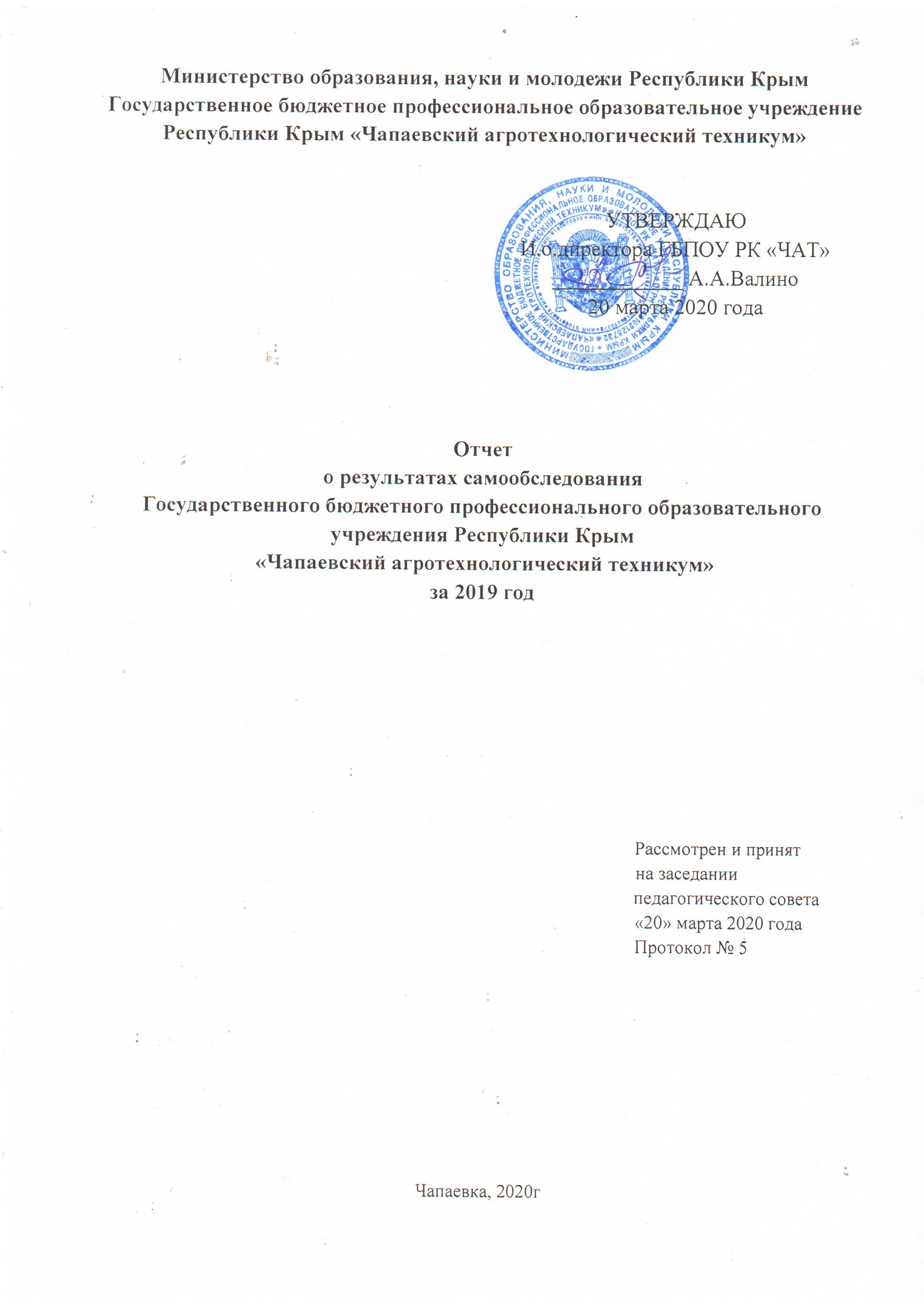 СОДЕРЖАНИЕВведение………………………………………………………………..……..…………31. Организационно-правовое обеспечение образовательной деятельности1.1. Общая характеристика учреждения………………….…………………………………………………………...52. Система управления образовательным учреждением2.1. Организационная структура управления……………………….…….…………..62.2. Кадровый состав………………………………………………….……….………..72.3. Формы самоуправления……………………………………………….…….…......82.4. Система планирования работы учреждения……………………………………...92.5. Локальные акты учреждения………………………………………………….......92.6. Делопроизводство…………………………………………………….……..........113. Структура подготовки квалифицированных рабочих3.1. Структура подготовки квалифицированных рабочих……………...……..........114. Содержание подготовки квалифицированных рабочих4.1. Структура и содержание образовательных программ по аккредитуемым профессиям и направлениям, их соответствие требованиям ФГОС СПО…….......124.2. Учебные планы по профессиям………………………………………………….134.3. Информационно-методическое обеспечение образовательного процесса…...144.4. Организация учебного процесса…………………………………………..……..164.5. Анализ организации и проведения учебной и производственной практики....175. Качество подготовки квалифицированных рабочих5.1. Уровень подготовки квалифицированных рабочих…………………………...205.2. Востребованность выпускников………………………………………………...216. Воспитательная работа6.1. Основные направления воспитательной деятельности в техникуме…………216.2. Социально-психолого-педагогическое сопровождение студентов техникума.286.3. Социальная защита и поддержка студентов……………………………………306.3.1. Контингент студентов льготной категории техникума в 2019 году………..306.3.2. Социальная защита студентов в техникуме…………………………………...316.3.3.Социальная защита студентов льготных категорий в техникуме……………33 6.4. Социально-профилактическая работа со студентами………………………….33 6.4.1. Профилактическая работа, направленная на недопущение табакокурения, совершения правонарушений и преступлений среди студентов техникума……...366.4.2. Взаимодействие с субъектами профилактики………………………………..377. Материально-техническая база7.1 Материально-техническая база техникума………………………..…………….408. Финансово-экономическая деятельность техникума8. 1. Финансово-экономическая деятельность техникума………………………….40Выводы по результатам самообследования……………………………………….....43Приложение 1. Показатели деятельности образовательной организации…………45ВведениеПроцедура самообследования Государственного бюджетного профессионального образовательного учреждения Республики Крым «Чапаевский агротехнологический техникум» проведена в соответствии со следующими нормативными документами: - Закон от 29 декабря 2012 г. N 273-ФЗ «Об образовании в Российской Федерации»; - Закон Республики Крым от 06.07.2015г. № 131-ЗРК/2015«Об образовании в Республике Крым»; - Федеральный закон от 5 мая 2014 г. N 84-ФЗ "Об особенностях правового регулирования отношений в сфере образования в связи с принятием в Российскую Федерацию Республики Крым и образованием в составе Российской Федерации новых субъектов - Республики Крым и города федерального значения Севастополя и о внесении изменений в Федеральный закон "Об образовании в Российской Федерации" (с изменениями и дополнениями); - Приказ Министерства образования и науки Российской Федерации от 14.06.2013г. № 462 «Об утверждении Порядка проведения самообследования образовательной организацией»; - Приказ Министерства образования и науки Российской Федерации от 14.12.2017г. № 1218 «О внесении изменений в Порядок проведения самообследования образовательной организации, утверждённый приказом Министерства образования и науки Российской Федерации от 14 июня 2013 г. № 462»; - Приказ Министерства образования и науки Российской Федерации от 10.12.2013г. № 1324 «Об утверждении показателей деятельности образовательных организаций, подлежащих самообследованию»; - Приказ Минобразования и науки Российской Федерации от 14 июня 2013г. № 464 «Об утверждении Порядка организации и осуществления образовательной деятельности по образовательным программам среднего профессионального образования»; - Приказ Минобрнауки России от 02.07.2013г. № 513 «Об утверждении Перечня профессий рабочих, должностей служащих, по которым осуществляется профессиональное обучение»; - Приказ Минобрнауки России от 18 апреля 2013г. № 291 «Об утверждении Положения о практике обучающихся, осваивающих основные 4 профессиональные образовательные программы среднего профессионального образования»; - Приказ Минобрнауки России от 18.04.2013г. N 292 «Об утверждении Порядка организации и осуществления образовательной деятельности по основным программам профессионального обучения»; - Приказ Минобрнауки России от 29.05.2014г. N 785 «Об утверждении требований к структуре официального сайта образовательной организации в информационно-телекоммуникационной сети «Интернет» и формату представления на нем информации»; - Приказ Минобрнауки России от 29.10.2013г. N 1199 "Об утверждении перечней профессий и специальностей среднего профессионального образования" (Зарегистрировано в Минюсте России 26.12.2013 N 30861); - Приказ Минобрнауки России от 05.06.2014г. N 632 "Об установлении соответствия профессий и специальностей среднего профессионального образования, перечни которых утверждены приказом Министерства образования и науки Российской Федерации от 29 октября 2013г. N 1199, профессиям начального профессионального образования, перечень которых утвержден приказом Министерства образования и науки Российской Федерации от 28 сентября 2009г. N 354, и специальностям среднего профессионального образования, перечень которых утвержден приказом Министерства образования и науки Российской Федерации от 28 сентября 2009 г. N 355" (Зарегистрировано в Минюсте России 08.07.2014 N 33008); - Положение о проведении самообследования в ГБПОУ РК «Чапаевский агротехнологический техникум» от 30.10.2019г. Цель самообследования – обеспечение доступности и открытости информации о деятельности техникума, получение объективной информации о состоянии образовательного процесса по основным образовательным программам в ГБПОУ РК «Чапаевский агротехнологический техникум»; установление степени соответствия содержания, уровня и качества подготовки студентов требованиям федеральных государственных образовательных стандартов среднего профессионального образования.Самообследование в ГБПОУ РК «Чапаевский агротехнологический техникум» организовано на основании приказа № 66 от  20.03.2020г «О проведении процедуры самообследования техникума в 2019 году». Состав комиссии:Лазепников С.Г. – заместитель директора по УПР;Василько Л.В. – методист;Валино А.А. – заместитель директора по учебно-воспитательной работе;Бирка А.С. – главный бухгалтер;Рычкова Т.А. – педагог-библиотекарь;Василько А.В – председатель МК по дисциплинам общепрофессионального цикла;Узунов М.А. – председатель МК по профессии «Автомеханик»;Кирпиченко В.С. – председатель МК по профессии «Тракторист-машинист сельскохозяйственного производства»;Папков С.А. - председатель МК по профессии «Электромонтер по ремонту и обслуживанию электрооборудования в сельскохозяйственном производстве»;Узунова Л.Л. – председатель МО классных руководителей, кураторов учебных групп;Василько Л.В. – председатель МК по дисциплинам общеобразовательного цикла;Малетина Т.И. – специалист по кадрам.В процессе самообследования проведена оценка образовательной деятельности, системы управления колледжа, содержания и качества подготовки обучающихся, организации учебного процесса, востребованности выпускников, качества кадрового, учебно-методического, библиотечно-информационного обеспечения, материально-технической базы, функционирования внутренней системы оценки качества образования, а также анализ показателей деятельности техникума. ГБПОУ РК «Чапаевский агротехнологический техникум» осуществляет свою деятельность в соответствии с предметом и целями деятельности. Кроме того, проводился анализ показателей деятельности организации (приложение 1), подлежащей самообследованию, утвержденных приказом Минобрнауки Российской Федерации от 10 декабря 2013г. № 1324 «Об утверждении показателей деятельности образовательной организации, подлежащей самообследованию».Предмет деятельности - реализация конституционного права граждан на получение общедоступного и бесплатного среднего профессионального образования в интересах человека, семьи, общества и государства; оказание услуг (выполнение работ) в сфере образования. Цель деятельности - подготовка квалифицированных рабочих, служащих и специалистов среднего звена по всем основным направлениям общественно-полезной деятельности в соответствии потребностями общества и государства, а также удовлетворение потребностей личности в углублении и расширении образования. Миссия заключается в организации удовлетворения образовательных потребностей гражданина в получении качественного профессионального образования на основе инновационных подходов к организации образовательного процесса в условиях реализации федеральных государственных образовательных стандартов. Задачи : - удовлетворение потребностей личности в интеллектуальном, культурном и нравственном развитии посредством получения среднего общего образования, среднего профессионального образования; удовлетворение потребностей общества в специалистах со средним профессиональным образованием; - формирование у обучающихся стойкого профессионального умения самообразования, потребности к продолжению образования в течение всей жизни; - воспитание гражданственности, трудолюбия, ответственности, уважения к правам и свободам личности, любви к Родине, семье, природе, приоритета общечеловеческих ценностей, жизни и здоровья человека; сохранение и приумножение духовно-нравственных и культурных ценностей общества. Основными видами деятельности ГБПОУ РК «Чапаевский агротехнологический техникум» являются: 1) реализация основных профессиональных образовательных программ среднего профессионального образования - программ подготовки квалифицированных рабочих, служащих; 2) реализация профессионального обучения; 3) реализация дополнительного образования; 4) реализация дополнительного образования для детей и взрослых.1. Организационно-правовое обеспечение образовательной деятельности1.1 Общая характеристика учрежденияНаименование: Государственное бюджетное профессиональное образовательное учреждение Республики Крым «Чапаевский агротехнологический техникум».        Сокращенное название: ГБПОУ РК «ЧАТ». Учредитель: Министерство образования, науки и молодежи Республики КрымФункции и полномочия учредителя техникума в соответствии с законодательством Российской Федерации и законодательством Республики Крым осуществляет Министерство образования, науки и молодежи Республики Крым. Собственником его имущества является Республика Крым.Год создания – сентябрь 1944г., Школа механизации сельского хозяйства, организовано приказом Наркома совхозов СССР от 25.07.1944г. № 279.Юридический адрес: Российская Федерация, 297225, Республика Крым, Советский район, село Чапаевка, ул. Мира, д. 3.Почтовый адрес: Российская Федерация, 297225, Республика Крым, Советский район, село Чапаевка, ул. Мира, д. 3.Техникум является юридическим лицом и функционирует в соответствии с законодательством Российской Федерации, Республики Крым и Уставом ГБПОУ РК «ЧАТ». Устав утвержден приказом Министерства образования, науки и молодежи Республики Крым от 19.11.2014 года № 287; в Единый государственный реестр юридических лиц внесена запись от 11.12.2014 года за государственным регистрационным номером (ОГРН) 1149102125732, Инспекция Федеральной налоговой службы по г. Симферополь.Образовательные программы реализуются на основании лицензии Министерства образования, науки и молодежи Республики Крым от «29» мая 2017 года №1029, свидетельство о государственной аккредитации от «25» октября 2018 года.В соответствии с приказом Министерства образования, науки РФ от 26 мая 2014 г. №584 «Об установлении соответствия профессий, по которым осуществлялась подготовка в соответствии образовательно-квалификационным уровнем квалифицированного работника до дня принятия в Российскую Федерацию Республики Крым , профессиям , установленным в Российской Федерации» в ГБПОУ РК «ЧАТ» в 2019-2002 учебном году реализуются следующие образовательные программы  (таблица 1).Таблица 1. Перечень образовательных программ2. Система управления образовательным учреждением2.1 Организационная структура управленияОрганизационная структура управления техникума строится на сочетании принципов линейно-функциональной и дивизиональной (продуктовой) структур.В сущности этой структуры заложен принцип перехода от вертикальных управленческих структур к горизонтальным с соответствующим расширением прав и ответственности руководителей среднего звена, сокращением функций надзора. Ряд функциональных структур остаются централизованными на уровне техникума и обслуживают все подразделения.К самостоятельным структурным подразделениям относятся учебно-вспомогательные службы, обеспечивающие условия образовательного и воспитательного процесса (столовая, учебно-производственная часть и т.д.).Общее руководство техникумом осуществляет Совет техникума.Деятельность и порядок работы Совета регламентированы соответствующим Положением.Непосредственное управление техникумом осуществляет директор, права и обязанности которого определены Уставом и условиями трудового контракта. Часть полномочий по управлению различными видами деятельности переданы заместителям директора, руководителям структурных подразделений.2.2 Кадровый составТехникум имеет индивидуальное штатное расписание, отражающее потребность образовательного процесса.В период перехода на новую систему оплаты труда была проведена значительная оптимизация штатного расписания: выведены из штата должности сторож(вахтёр) и дежурная по общежитию 8 человек, проведена замена штатных должностей; функционал работников и средняя плата работников остались на прежнем уровне.По состоянию на 01.01.2020 года техникумом утверждено штатное расписание. На 2020 год в количестве 83,75 штатных единиц за счет республиканского бюджета.Средний списочный состав работников составляет 69 человека, из них педагогических работников 36 человек.Таблица 2. Характеристика кадрового составаС вновь поступившими работниками заключены письменные трудовые договора, разработаны и утверждены должностные инструкции на основе типовых.Реализацию профессиональных программ среднего профессионального образования в техникуме осуществляет педагогический коллектив, состоящий из 5 штатных преподавателей и 14 мастеров производственного обучения.К педагогической деятельности в качестве преподавателей-совместителей привлекаются квалифицированные специалисты, имеющие большой опыт практической работы.Уровень образования и квалификации педагогов соответствует лицензионным нормам. Из преподавателей 3 имеет среднее профессиональное образование, а остальные высшее профессиональное образование. Из мастеров производственного обучения имеет высшее образование 1 человек (7,1%), остальные имеют среднее профессиональное образование. Преподаватели и мастера производственного обучения имеют образование по соответствующему профилю.Средний возраст педагогических работников составляет 50 лет, большинство из них мужчины.Таблица 3. Сведения о кадровом обеспечении образовательного процессаВ техникуме стабильный педагогический коллектив, но текучесть кадров педагогических работников в связи с сокращением численности работников за последние два года составляет 20%.Таблица 4. Сведения о текучести педагогических кадровПедагогическая нагрузка на учебный год среди преподавателей и мастеров производственного обучения от 288 до 1416 часов.Результативность воспитательной работы зависит от уровня профессиональной культуры педагогов и мастеров производственного обучения. Поэтому большое внимание уделяется повышению уровня профессиональной культуры на курсах повышения профессионализма, семинарах, мастер-классах, конференциях.Качество образовательного процесса зависит от уровня профессиональной компетенции педагогических работников. За последние пять лет прошли обучение через различные формы повышения квалификации все педагогические работники техникума.2.3 Формы самоуправленияФормами самоуправления техникума являются общее собрание, Совет техникума и педагогический совет.Их компетенция определена локальными нормативными актами. В техникуме действует профсоюзная организация, в нее входит большинство работников. По инициативе профсоюзного комитета разработан и утвержден общим собранием Коллективный договор между администрацией и профсоюзом, который устанавливает дополнительные льготы и гарантии работникам техникума.2.4 Система планирования работы учрежденияСистема планирования работы техникума охватывает все стороны его деятельности и отвечает требованиям комплексности различных планов.Действенным фактором организации коллектива служат целевые программы и планы техникума на учебный год. Более реальными, конкретными, предусматривающими активное участие всех работников и обучающихся в их выполнении, являются ежемесячные планы техникума в целом и отдельных подразделений.Организационно-административная управленческая деятельность в техникуме связана с распорядительством, выполнением текущих дел, оперативным решением вопросов, синхронизацией работы отдельных служб и работников. С этой целью ежедневно при директоре проводятся административные совещания в составе заместителей директора и руководителей всех служб (учебно-методическая, учебная часть, финансово-экономическая, воспитательная и др.). На административных совещаниях решаются вопросы текущего планирования, проблемы и пути решения, вопросы организации образовательного процесса, условий жизнедеятельности техникума, обучающихся и др.Ежемесячно планируются и проводятся инструктивно-методические и оперативные совещания всего техникума при директоре по плану работы, анализу финансово-хозяйственной деятельности, нормативным актам и документам и т.п. По направлениям деятельности проводятся методические советы, оперативные совещания руководителями служб с отдельными категориями работников.2.5 Локальные акты учрежденияОсновные направления деятельности техникума регламентированы нормативными локальными актами, утвержденными в установленном порядке.Так, система контроля за организацией образовательной деятельности определяется локальными актами:Положение о государственной итоговой аттестации выпускников;Положение о текущем контроле знаний, промежуточной аттестации обучающихся;Положение о порядке и основании перевода, отчисления и восстановления обучающихся;Положение об учебной и производственной практике обучающихся;Положение об официальном сайте;Положение о библиотекаре;Положение о службе примирения;Правила приема обучающихся;Положение о приемной комиссии;Положение об ученическом совете;Положение о Совете профилактики;Положение о постановке обучающихся на внутренний учет;Положение о социально-психологической службе;Положение об общежитии;Положение о методическом совете;Положение об аттестационной комиссии по проведению аттестации педагогических работников;Положение по разработке лабораторных работ и практических занятий;Положение о методической работе;Положение о педагогическом совете;Положение о портфолио обучающегося;Положение о комплексно-методическом обеспечении профессиональных модулей и учебных дисциплин;Положение о самостоятельной работе обучающихся;Положение по разработке и утверждению рабочих программ учебных дисциплин, профессиональных модулей;Положение об учебном кабинете, мастерской, лаборатории;Положение о методической комиссии;Положение о формировании фонда оценочных средств для проведения текущего контроля успеваемости и промежуточной аттестации обучающихся;Положение об общем собрании работников;Положение о библиотечном фонде;Положение о зачетной книжке;Положение о Совете техникума;Положение о стимулировании;Приказ о переходе на 5-ти бальную систему оценивания знаний;Приказ о переходе на среднее профессиональное образование;Положение о комиссии по урегулированию споров, конфликта интересов между участниками образовательных отношений;Положение о материальном обеспечении и социальной поддержке детей-сирот и детей, оставшихся без попечения родителей;Положение о премировании работников;Положение о конкурсе «Лучшая комната»;Положение о нормах профессиональной этики педагогических работников;Положение об организации пропускного режима в образовательном учреждении;Положение о паспорте безопасности;Положение об антитеррористической комиссии;и другие.          На каждый учебный год в разделе учебно-методической работы составляется план внутреннего контроля с разбивкой по месяцам и определением видов, объектов и субъектов контроля, его целей, ответственных лиц и форм проведения и подведения итогов. При текущем ежемесячном планировании уточняются цели и виды контроля. Результаты анализируются на заседаниях МК, оперативных совещаниях и педсоветах. В случае необходимости издаются соответствующие приказы.2.6 Делопроизводство Вопросы организации и ведения делопроизводства в техникуме возложены на:Специалиста по кадрам (личные дела работников, приказы по личному составу);Секретаря (приказы по основной деятельности, распоряжения и др.);Секретаря учебной части (личные дела обучающихся, приказы, касающиеся обучающихся, учет контингента и др.)В техникуме утверждена номенклатура дел в соответствии с установленными требованиями к делопроизводству в образовательном учреждении.3. Структура подготовки квалифицированных рабочих3.1 Структура подготовки квалифицированных рабочихТехникум осуществляет образовательную деятельность в соответствии с лицензией Министерства образования, науки и молодежи Республики Крым от «29» мая 2017 года №1029, свидетельство о государственной аккредитации от «25» октября 2018 года. Исходным уровнем образования, принимаемых на обучение лиц, является среднее общее образование. Формирование контингента обучающихся по программам среднего профессионального образования проводилось без проведения вступительных испытаний.На протяжении ряда лет проводятся следующие профориентационные мероприятия:встречи с учащимися школ Республики Крым;проведение Дня открытых дверей;реклама техникума в средствах массовой информации;встречи с потенциальными работодателями – социальными партнерами;участие в ежегодных ярмарках вакансий.Прием обучающихся в образовательное учреждение за последние 3 года представлен в таблице 5.Таблица 5. Данные о приеме за 2017-2019 годыВ 2016/2017;  2017/2018; 2019/2020 учебных годах отсев обучающихся составил 6-8 %.Основными причинами отчисления являются: тяжелое материальное положение в семьях, нежелание продолжать обучение, смена социального положения, невыполнение учебного плана по профессии, невыполнение графика учебного процесса из-за пропусков и прогулов, отчисления по собственному желанию в связи со сменой места жительства.В целом структура подготовки квалифицированных рабочих соответствует региональным потребностям и удовлетворяет спрос населения.4. Содержание подготовки квалифицированных рабочих4.1 Структура и содержание образовательных программ по профессиям, их соответствие требованиям ФГОС СПОСтруктура ОПОП по подготовке квалифицированных рабочих, служащих состоит из общеобразовательного, общепрофессионального, профессионального учебных циклов и разделов:физическая культура;учебная практика;производственная практика;промежуточная аттестация;государственная итоговая аттестация;демонстрационный экзаменВ общепрофессиональный цикл входят общепрофессиональные дисциплины, в профессиональный – профессиональные модули.Образовательные программы среднего профессионального образования самостоятельно разрабатываются и утверждаются техникумом.Учебный процесс в техникуме организован в соответствии с учебными планами, утвержденными директором техникума. Ежегодно на учебный год составляется график учебного процесса, который отражает специфику данного учебного года (распределение практик, продолжительность и сроки экзаменационных сессий, каникул).Техникум разрабатывает образовательные программы в соответствии с федеральными государственными образовательными стандартами по соответствующим профессиям среднего профессионального образования и с учетом соответствующих примерных основных образовательных программ (при их наличии).Образовательная программа среднего профессионального образования включает в себя учебный план, календарный учебный график, рабочие программы учебных предметов, курсов, дисциплин (модулей), оценочные и методические материалы, а также иные компоненты, обеспечивающие воспитание и обучение обучающихся. Учебный план образовательной программы среднего профессионального образования определяет перечень, трудоемкость, последовательность и распределение по периодам обучения учебных предметов, курсов, дисциплин (модулей), практики, иных видов учебной деятельности обучающихся и формы их промежуточной аттестации.Рабочие учебные программы охватывают весь материал, предусмотренный ФГОС в части требований к минимуму содержания программ рекомендованных Федеральным институтом развития образования. Структура рабочих программ соответствует «Рекомендациям по разработке рабочих учебных планов и рабочих программ учебных дисциплин по профессиям среднего профессионального образования (для очной формы обучения)».Рабочие учебные программы по ФГОС разработаны в соответствии с аннотациями к программам междисциплинарных комплексов, учебных дисциплин, практик и содержат следующие разделы:Область применения программы;Место дисциплины в структуре основной профессиональной образовательной программы;Цели и задачи дисциплины – требования к результатам освоения дисциплины;Рекомендуемое количество часов на освоение программы дисциплины;Объем учебной дисциплины и виды учебной работы;Тематический план и содержание учебной дисциплины;Требования к минимальному материально-техническому обеспечению;Информационное обеспечение обучения. Перечень рекомендуемых учебных изданий, Интернет-ресурсов, дополнительной литературы;Контроль и оценка результатов освоения дисциплины.          Рабочие программы производственной (профессиональной) практики разработаны в соответствии с требованиями Федеральных государственных образовательных стандартов по реализуемым специальностям и приказом Минобрнауки РФ от 18.04.2013г. № 291 «Об утверждении Положения о практике обучающихся, осваивающих основные профессиональные образовательные программы среднего профессионального образования».4.2 Учебные планы по профессиямВ техникуме по всем профессиям утверждены учебные планы. Все учебные планы составлены в соответствии с ФГОС СПО.Рабочие учебные планы по профессиям составлены на начало года.Анализ содержания всех учебных планов свидетельствует о следующем:оценка качества подготовки обучающихся и выпускников осуществляется в двух основных направлениях: оценка уровня освоения дисциплин и оценка компетенций обучающихся;нормативный срок освоения основных профессиональных образовательных программ не превышает допустимого;объем каникулярного времени за весь период обучения соответствует по общей продолжительности нормативам, установленным ФГОС СПО;объем времени, отведенный на вариативную часть циклов ОПОП использован на увеличение объема времени, отведенного на дисциплины и модули в соответствии с потребностями и требованиями работодателей и на введение профессионального модуля;вид и продолжительность государственной итоговой аттестации соответствуют государственным требованиям;пояснения к учебным планам раскрывают особенности реализации основных профессиональных образовательных программ в техникуме и распределение объема часов, отведенных на вариативную часть (ФГОС СПО);все учебные планы утверждены директором техникума;количество обязательной аудиторной нагрузки в неделю по очной форме обучения составляет 36 часов, количество максимальной учебной нагрузки обучающихся – 54 часа, включая все виды аудиторной и внеаудиторной учебной работы по освоению основной профессиональной образовательной программы;в техникуме в учебных планах предусмотрены все основные формы промежуточной аттестации: экзамен по отдельной дисциплине, междисциплинарному курсу, профессиональному модулю, комплексный экзамен по двум междисциплинарным курсам или учебным дисциплинам, зачет, в том числе дифференцированный. В учебный год предусмотрено не более 8 экзаменов и 10 зачетов, не включая физическую культуру;консультации для обучающихся очной формы получения образования предусмотрены в объеме 100 часов на учебную группу;практика является обязательным разделом ОПОП и представляет собой вид учебных занятий, обеспечивающих практикоориентированную подготовку обучающихся. Во всех учебных планах предусмотрены учебная и производственная практики в объемах, указанных ФГОС.4.3 Информационно-методическое обеспечение образовательного процессаВ техникуме имеется библиотека. Работа педагога-библиотекаря регламентируется законодательными актами – Федеральным законом от 29.12.2012 г. № 273-ФЗ «Об образовании в Российской Федерации», Федеральным законом от 29 декабря 1994 года № 78-ФЗ «О библиотечном деле»; локальными актами – «Положение о библиотечном фонде», «Положение о библиотеке», «Правила пользования библиотекой». В библиотеке функционирует читальный зал, посадочных мест – 20. Читальный зал оснащен 4 компьютерами, обеспечены бесплатным выходом в интернет.Задачи библиотеки:1. Обеспечение учебно-воспитательного процесса и самообразования путем библиотечного и информационно-библиографического обслуживания студентов, преподавателей и других категорий читателей.2. Формирование у читателей навыков независимого библиотечного пользования: обучение пользованию книгой и другими носителями информации, поиску, отбору и критической оценке информации.3. Формирование книжного фонда в соответствии с профилем учебного заведения и информационными потребностями читателя. Организация и ведение эффективно действующего справочно-библиографического аппарата.4. Совершенствование традиционных и освоение новых библиотечных технологий. Расширение ассортимента библиотечно-информационных услуг, повышение их качества на основе использования оргтехники и компьютеризации библиотечно-информационных процессов.5. Координация деятельности библиотеки с подразделениями, а взаимодействие с библиотеками других систем и ведомств, органами научно-технической информации.Общий фонд библиотеки составляет  16435 экземпляров, из них: Основной фонд – 8 357экз. Учебный фонд – 3134 экз.Научно-методический фонд – 4944 экз.Фонд учебной литературы нуждается в обновлении.Библиотека активно участвует в воспитательной работе техникума. Проводятся тематические беседы, уроки истории, совместная работа с воспитателем общежития, массовые мероприятия, ведется выставочная работа (информационная и тематическая)6.     Обеспеченность учебной и технической литературой по профессиям.Таблица.6. Печатные учебные издания35.01.13 «Тракторист-машинист сельскохозяйственного производства»35.01.15 «Электромонтер по ремонту и обслуживанию электрооборудования в сельскохозяйственном производстве»23.01.03 «Автомеханик»23.01.17 «Мастер по ремонту и обслуживанию автомобилей»4.4 Организация учебного процессаВ соответствии с Приказом Минобрнауки РФ от 14 июня 2013 г. № 464 «Об утверждении Порядка организации и осуществления образовательной деятельности по образовательным программам среднего профессионального образования», Правила внутреннего распорядка для обучающихся учебные занятия проводятся в техникуме по расписанию в соответствии с учебными планами и программами, утвержденными в установленном порядке.Учебный год в техникуме по очной форме обучения начинается с 01 сентября и заканчивается согласно учебному плану по конкретной профессии.Ежегодно к 26 августа на основании учебных планов составляется График учебного процесса и утверждается директором техникума.В соответствии с учебными планами и графиком теоретическое обучение по профессиям СПО распределено на 2 семестра, каждый из которых завершается промежуточной аттестацией.В техникуме основными видами учебных занятий являются: урок, лекция, практическое занятие, лабораторное занятие, контрольная работа, консультация, самостоятельная работа, учебная и производственная практики.Для всех видов аудиторных занятий академический час устанавливается продолжительностью 45 минут.Недельная нагрузка обучающихся обязательными аудиторными занятиями независимо от курса и профессии составляет 36 академических часов, максимальная нагрузка - 54 академических часа, что соответствует установленным нормативам.Не менее двух раз в течение полного учебного года для обучающихся устанавливаются каникулы общей продолжительностью 8-11 недель в год, в том числе в зимний период - не менее 2 недель. Основным документом в организации учебного процесса является расписание занятий. В расписании названия дисциплин и модулей прописываются в соответствии с учебным планом по профессии, обозначены символы учебных групп, указаны аудитории, написаны фамилии преподавателей, есть расписание звонков на каждую пару/урок. Для обучающихся и преподавателей расписание вывешивается своевременно в специально отведенных местах.В техникуме разрабатываются, апробируются и реализуются в образовательном процессе разнообразные виды учебной деятельности, направленные на повышение качества обучения. Наряду с традиционными методами ведения уроков внедряются элементы новых педагогических технологий, активные методы и нестандартные формы проведения занятий.Теоретические основы применения новых педагогических технологий рассматривались на методических семинарах, что находит свое практическое отражение в учебном процессе.4.5 Анализ организации и проведения учебной и производственнойпрактикиПрактика - вид учебной деятельности, направленной на формирование, закрепление, развитие практических навыков и компетенции в процессе выполнения определенных видов работ, связанных с будущей профессиональной деятельностью (п.24 ст. 2 № 273-ФЗ от 29.12.2012 «Об образовании в Российской Федерации»),Видами практики обучающихся в техникуме, осваивающих ОПОП СП0, являются: учебная практика и производственная практика (далее - практика).Практика имеет целью комплексное освоение обучающимися всех видов профессиональной деятельности по профессии среднего профессионального образования, формирование общих и профессиональных компетенций, а также приобретение необходимых умений и опыта практической работы обучающимися по профессии.Учебная практика по профессии направлена на формирование у обучающихся умений, приобретение первоначального практического опыта и реализуется в рамках профессиональных модулей ОПОП СПО по основным видам профессиональной деятельности для последующего освоения ими общих и профессиональных компетенций по избранной профессии.Учебная практика может быть направлена на освоение обучающимися ГБПОУ РК «ЧАТ» рабочей профессии (квалификации), если это является одним из видов профессиональной деятельности в соответствии с ФГОС СПО по профессии:профессия 23.01.17 «Мастер по ремонту и обслуживанию автомобилей»           -слесарь по ремонту автомобилей;           -водитель автомобиля.профессия 23.01.03 Автомеханик:- слесарь по ремонту автомобилей;- водитель автомобиля;- оператор заправочных станций.профессия 35.01.13 Тракторист-машинист  сельскохозяйственного производства:          - слесарь по ремонту сельскохозяйственных машин и оборудования;- тракторист-машинист сельскохозяйственного производства;- водитель автомобиля.профессия 35.01.15 Электромонтер по ремонту и обслуживанию электрооборудования в сельскохозяйственном производстве:          - электромонтер по ремонту и обслуживанию электрооборудования;водитель автомобиля.Обучающийся получает свидетельство об уровне квалификации. Присвоение квалификации по рабочей профессии проводится с участием работодателей.Практика по профилю профессии направлена на формирование у обучающегося общих и профессиональных компетенций, приобретение практического опыта и реализуется в рамках профессиональных модулей ОПОП СПО по каждому из видов профессиональной деятельности,предусмотренных ФГОС СПО по профессии.Сроки проведения практики устанавливаются техникумом в соответствии с ОПОП СПО и графиком учебного процесса на каждый учебный год.Учебная практика и производственная практика по профилю профессии проводятся как непрерывно, так и путем чередования с теоретическими занятиями по дням (неделям) при условии обеспечения связи между теоретическим обучением и содержанием практики. В зависимости от местных условий, время проведения учебной практики и практики по профилю профессии может быть перемещено в пределах учебного времени.Организация и проведение учебной практики.Учебная практика проводится в учебных, учебно - производственных мастерских, лабораториях, учебных хозяйствах, полигонах, ресурсных центрах и других вспомогательных объектах техникума.На основании рабочих программ мастера производственного обучения разрабатывают календарно-тематический план.Каждое практическое занятие обеспечено инструкционно- технологическими картами (ИТК), раскрывающими порядок действийобучающихся в процессе работы.Подготовленные методические материалы рассматриваются назаседаниях методических комиссий.Количество ученических мест в лабораториях и мастерских достаточное для проведения учебных практик по всем профессиям техникума. Состояние оборудования – удовлетворительное.Для обеспечения безопасных условий труда в лабораториях и мастерских проводится инструктаж по охране труда и противопожарной безопасности.      В лабораториях технического профиля и мастерских обучающиеся работают в спецодежде. Лаборатории и мастерские оборудованы уголками по охране труда и противопожарной безопасности, обеспечены аптечками, огнетушителями, средствами пожаротушения.Учебная практика проводится мастерами производственного обучения, имеющих среднее профессиональное или высшее образование и отвечающие квалификационным требованиям, указанным в квалификационных справочниках, и (или) профессиональным стандартам.Эффективным средством развития творческого потенциала и роста профессионального мастерства будущих квалифицированных рабочих являются конкурсы профессионального мастерства.Организация и проведение производственной практикиПроизводственная практика проводится в организациях, направление деятельности которых соответствует профилю подготовки обучающихся, на основе договоров, заключаемых между техникумом и организациями.В период прохождения производственной практики, обучающиеся могут зачисляться на штатные должности при наличии вакантных мест с оплатой за фактически выполненную работу согласно трудовому законодательству, если работа соответствует требованиям программы производственной практики.В организации и проведении практики участвуют: техникум и организации, заключившие договоры с техникумом.Направление на практику оформляется распорядительным актом директора техникума с указанием закрепления каждого обучающегося за организацией, а также с указанием вида и сроков прохождения практики.В техникуме ведется работа по заключению Договоров на прохождение производственной практики обучающимися с предприятиями-работодателями.Также техникум разрабатывает и согласовывает с организациями программу, содержание и планируемые результаты практики, разрабатывает и согласовывает с организациями формы отчетности и оценочный материал прохождения практики.Обучающимся перед отправкой на практику выдается следующий пакет документов:направление на прохождение производственной практики (в дневнике);дневник практики с перечнем практических работ, подлежащих отработке на производстве;бланк аттестационного листа, содержащий сведения об уровне освоения обучающимся профессиональных компетенций,бланк производственной характеристики (в дневнике).По результатам практики обучающимся составляется отчет.Согласно условию договора, организации, участвующие в проведении практик, во время практики предоставляют учащимся рабочие места в соответствии с программой производственной практики,проводят инструктаж обучающихся по ознакомлению с требованиями охраны труда, техники безопасности, пожарной безопасности, а также правилами внутреннего трудового распорядка. Практикантов знакомят с историей предприятия, особенностями производственно-технологических линий рабочими местами, современным оборудованием.На каждом предприятии за практикантами закрепляются наставники из числа квалифицированных работников, которые распределяют обучающихся по рабочим местам или перемещают их по видам работ согласно программы производственной практики, оказывают содействие в оформлении дневника практики, в конце практики подписывают отчет по результатам 'практики, заполняют аттестационный лист и пишут производственную характеристику на каждого практиканта.Для осуществления контроля качественного выполнения программы производственной практики руководители практики от техникума осуществляют контроль мест практики, проверяют дневники и делают соответствующие записи (замечания и предложения по работе практиканта) о прохождении практики, оказывает необходимую консультационную помощь.После прохождения практики на производстве, практиканты сдают зачет по практике, на который предоставляют дневник практики, подтверждающий практический опыт, полученный па практике, отчет по результатам практики, производственную характеристику, аттестационный лист. Аттестация по итогам производственной практики проводится с учетом (или на основании) результатов ее прохождения, подтверждаемых документами соответствующих организаций.Результаты прохождения практики представляются обучающимся в техникум и учитываются при прохождении государственной итоговой аттестации.Обучающиеся, не прошедшие практику или получившие отрицательную опенку, не допускаются к прохождению государственной итоговой аттестации. Учебная и в последующем производственная практика в условиях предприятий проводится по программам, разрабатываемым мастерами производственного обучения в соответствии с ФГОС СПО по профессиям техникума. Программы практик рассматриваются на заседаниях методических комиссий, согласовываются с заместителем директора по учебно-производственной работе и утверждаются руководителем образовательного учреждения.Учебные и производственные практики проводятся по всем профессиям техникума.Качество подготовки квалифицированных рабочихУровень подготовкиКачество подготовки квалифицированных рабочих педагогическим коллективом техникума рассматривается как оценка качества освоения образовательных программ в соответствии с государственными требованиями к минимуму содержания и уровню подготовки выпускника. О степени подготовленности выпускников к выполнению требований ФГОС СПО свидетельствуют результаты промежуточных аттестаций обучающихся.Текущая и промежуточная аттестация обучающихся ориентированы на нормативные требования, принятые в системе среднего профессионального образования. По всем дисциплинам в текущем году преподавателями разрабатываются пакеты контрольно-оценочных средств (КОС) для всех форм промежуточной аттестации.Для организации государственной (итоговой) аттестаций по каждой профессии формируются программы ГИА.Востребованность выпускниковТрудоустройство выпускников осуществляется в организациях, на предприятиях по месту жительства обучающихся и близлежащих районов. Показатель трудоустройства обучающихся после окончания образовательного учреждения за последние 3 года составляет 70-80%.Воспитательная работа6.1 Основные направления воспитательной деятельности в техникумеСоциокультурная среда техникума рассматривается как система условий, способов и средств, содействующих взрослеющему человеку в процессе его профессионального образования как личности и индивидуальности в социальном и пространственно-предметном окружении. Как педагогическое условие социокультурная среда техникума обеспечивает всем субъектам педагогического процесса систему возможностей, связанных с удовлетворением потребностей и трансформацией этих потребностей в жизненные ценности, что актуализирует процесс личностного становления студентов. Целью влияния социокультурной среды на профессиональную подготовку является развитие таких общих компетенций, как способность понимать сущность и значимость своей будущей профессии, принимать решения в нестандартных ситуациях, работать в коллективе, взаимодействовать с социальными партнерами, коллегами, организовывать собственную деятельность и другие. Социокультурная среда техникума представляется динамической системой, включаясь в которую будущий квалифицированный рабочий сначала впитывает все представленное культурное педагогическое богатство, традиции и нормы, а затем, становясь активным её субъектом, начинает осознавать её необходимость, индивидуально преобразовать и дополнять её. Социокультурная среда техникума – профессионально-деятельностная, управляемая и зависит от насыщенности ее ресурсами. Таким образом, социокультурная среда составляет основу жизнеспособности техникума. В ней создаются условия для воспитания и формирования личности, для профессионального развития. В рамках сформированной, активно развивающейся социокультурной среды техникума воспитательная работа определяется как целенаправленная деятельность преподавателей и студентов по формированию у студентов системы взглядов, отношений и качеств личности для адаптации их к жизни в современном обществе. Воспитательная работа строится, исходя из приоритета общечеловеческих ценностей, и представляет собой совместную учебную, научную, творческую и общественную деятельность студентов и преподавателей, руководствуясь ст. 12 Федерального закона от 29 декабря 2012 г. № 273-ФЗ «Об образовании в Российской Федерации»: «Содержание образования должно обеспечивать развитие способностей каждого человека, формирование и развитие его личности в соответствии с принятыми в семье и обществе духовнонравственными и социокультурными ценностями». Воспитание – деятельность, направленная на развитие личности, создание условий для самоопределения и социализации обучающегося на основе социокультурных, духовно-нравственных ценностей и принятых в обществе правил и норм поведения в интересах человека, семьи, общества и государства. Указанные нормативные установки определяют необходимость создания в Колледже специальной воспитательной и воспитывающей среды, которая позволит решать поставленные задачи. Воспитательная система в отчетный период была ориентирована на реализацию нормативных документов федерального, регионального и локального значения:Федеральный Закон от 29.12.2012 №273-Ф3 «Об образовании в Российской Федерации». Основы государственной молодежной политики Российской Федерации на период до 2025 года. Государственная программа РФ «Развитие образования» на 2013-2020гг. Подпрограмма 1. «Развитие профессионального образования» п.п. 1.8. «Опережающее развитие научной, культурной и спортивной составляющей профессионального образования». Подпрограмма 4. «Вовлечение молодежи в социальную практику».Закон Республики Крым от 17.06.2015г. № 131-ЗРК-2015 «Об образовании в Республике Крым».ФЦП «Укрепление единства российской нации и этнокультурное развитие народов России» на 2014-2020 годы. Стратегия развития воспитания в Российской Федерации на период до 2025 года, утвержденная распоряжением Правительства Российской Федерации от 29.05.2015 г. № 996-р. Государственная программа Республики Крым «Профилактика преступности и правонарушений в Республике Крым» на 2017-2019 годы.Концепция патриотического и духовно-нравственного воспитания населения в Республике Крым. Программа профессионального воспитания студентов в ГБПОУ РК «ЧАТ» на 2019 – 2024 годы.Концепция воспитательной работы на 2017 – 2022 годы.Для организации образовательной деятельности, а также воспитательной и социальной работы в техникуме в соответствии с федеральными государственными образовательными стандартами среднего профессионального образования (ФГОС СПО) Российской Федерации, другими нормативно-правовыми документами утверждены локальные нормативные акты по вопросам образовательной деятельности колледжа, рассмотренные и одобренные на заседаниях Педагогического совета ГБПОУ РК «ЧАТ» ряд локальных нормативных актов, обозначенные в Разделе I настоящего Отчета. Целью воспитательной работы техникума является совершенствование воспитательной деятельности, способствующей развитию нравственной, физически здоровой личности, способной к творчеству и самоопределению. Воспитательный процесс направлен на решение следующих задач:продолжить создавать условия для успешного обучения студентов; совершенствование воспитательной работы в учебных коллективах; приобщение студентов к ведущим духовным ценностям своего народа, к его национальной культуре, языку, традициям и обычаям;продолжить работу, направленную на сохранение и укрепление здоровья студентов, привитие им навыков здорового образа жизни, на профилактику правонарушений, самовольных уходов, преступлений несовершеннолетними; создать условия для выстраивания системы воспитания в Колледже на основе гуманизма и личностно-ориентированного подхода в обучении и воспитании студентов; продолжить работу по поддержке социальной инициативы, творчества, самостоятельности у студентов через развитие молодежных общественных движений и органов студенческого самоуправления; дальнейшее развитие и совершенствование системы дополнительного образования в техникуме; развитие коммуникативных умений преподавателя, работать в системе «преподаватель-студент-родитель». В соответствии с целями и задачами воспитания студенческой молодежи, техникум сосредотачивает свои усилия на следующих важных направлениях формирования будущего квалифицированного рабочего и специалиста в рамках социокультурной среды: воспитание гражданственности, патриотизма, социальной ответственности и компетентности;уважение к правам, свободам и обязанностям человека; воспитание нравственных чувств, убеждений и этического сознания; воспитание трудолюбия, творческого отношения к образованию, труду, жизни; формирование ценностного отношения к семье, здоровью и здоровому образу жизни; воспитание ценностного отношения к природе, окружающей среде (экологическое воспитание); воспитание ценностного отношения к прекрасному, формирование представлений об эстетически идеалах и ценностях, основ эстетической культуры (эстетическое воспитание). В основе принципов организации воспитательной деятельности лежит единство, целостность, взаимосвязь учебного и вне учебного процессов. Учебная воспитательная деятельность является неотъемлемой частью воспитания в техникуме, осуществляется в рамках учебного процесса и обуславливается, прежде всего, государственным образовательным стандартом, регламентируется соответствующими документами и реализуется в соответствующих формах деятельности. Внеучебная воспитательная деятельность - организованное взаимодействие преподавателя и обучающегося, личности и группы, личности и социума, направленное на развитие, совершенствование и самосовершенствование личности, формирование социально полезных качеств.Воспитательная работа в техникуме ведется по следующим направлениям:духовно-нравственное воспитание;гражданско-патриотическое воспитание;культурно-эстетическое воспитание;правовое воспитание;экологическое воспитание;спортивно-оздоровительное воспитание;профессионально-трудовое воспитание;работа с родителями;работа с педагогическим коллективом.В целях обеспечения единства профессионального воспитания и обучения обучающихся, повышения эффективности учебно-воспитательного процесса, усиления влияния административно-преподавательского состава на формирование личности обучающегося, за каждой учебной группой закреплен мастер ПО (куратор). Руководители групп изучают личность обучающихся, ведут дневники наблюдений, содействует работе органов ученического самоуправления, совместно с ними планирует и организует жизнедеятельность обучающихся группы, их участие в мероприятиях техникума.Внеучебную воспитательную деятельность осуществляют педагог-организатор, социальный педагог, педагоги дополнительного образования, библиотекарь и педагог-психолог, осуществляя программу адаптации первокурсников и оказывая социально-психологическую поддержку обучающимся в процессе учебно-воспитательной работы. Особое внимание уделяется ранней адаптации групп нового приема. И начинается она с мониторинга обучающихся: их личностных потребностей, показателей здоровья, досуговых интересов, мотивации к обучению, положения семьи. На основании проведенного анализа определяются систематизируются направления, виды и формы воспитательной работы, закрепленных за группами мастеров.Программа адаптации включает часы знакомства с традициями и едиными требованиями техникума, «Введение в профессию, тренинговые занятия, родительские собрания, конкурс-испытание «Посвящение в студенты». Опыт работы показал, что данные тематические мероприятия позволяют обучающимся нового приема быстрее включиться в учебные занятия, в систему отношений всех субъектов педагогического процесса.Уделяется внимание дополнительной занятости обучающихся. В техникуме функционируют кружки («Триумф» - мужской вокал, «Патриот» и спортивная секция «Спортивные игры» (волейбол, футбол, баскетбол, теннис). Охват обучающихся различными формами занятости составляет 110 человек, которые проживают в общежитии.          Реализация воспитательной функции техникума осуществляется в единстве учебной и вне учебной деятельности и определяет следующие формы воспитательной деятельности с обучающимися:учебные занятия (лекции, семинары, практикумы и проч.);культурно-массовые и культурно - просветительские и иные внеурочные мероприятия;спортивно-массовые мероприятия;творческие объединения;деятельность органов ученического самоуправления;обучения ученического актива;научно-практические конференции;опросы, анкетирование, социологические исследования среди обучающихся;психологическое консультирование;иные, вызываемые к жизни в ходе решения выдвигаемых ею проблем.С целью развития форм студенческого самоуправления, разделения функций, усиления воспитательного воздействия студенческого самоуправления на организацию внутренней среды техникума, в 2019 году проведены выборы в Студенческий совет, деятельность которого регламентируется Положением.Органом самоуправления в каждой учебной группе является студенческий актив, который руководит разными направлениями деятельности, готовит внеурочные мероприятия, организует трудовые десанты, уборку территории техникума и пр.Председатель Студсовета участвует в стипендиальной комиссии, комиссии по урегулированию споров, конфликтов между участниками образовательных отношений и др. На заседаниях Совета активно обсуждаются, вопросы посещаемости и успеваемости, локальные акты, вопросы награждения и поощрения обучающихся, предстоящие творческие дела и мероприятия и т. д.Особой популярностью у обучающихся пользуются традиционные мероприятия, выявляющие и развивающие творческие и организаторские способности студентов: праздничные концерты «День учителя», «Новый год», «23 февраля» , «Праздник 8 марта»,  «День воссоединения Крыма с Россией», «День смеха», конкурс «Лучшая комната в общежитии», встреча «Поезда Победы», «День победы-9 мая»  конкурс «Лучшая группа», «Торжественное вручение дипломов», и многое другое. Проводятся тематические и праздничные Конкурсы плакатов.Все направления воспитания и социализации важны, дополняют друг друга и обеспечивают развитие личности на основе отечественных духовных, нравственных и культурных традиций. Воспитание гражданина, патриота – наиболее актуальное направление воспитательной работы. Гражданско-патриотическое воспитание и развитие правовой культуры в основном осуществляется на предметах гуманитарного цикла. Немаловажную роль в решении данных задач играет развитие студенческого самоуправления, участие в гражданских акциях и проектах разного уровня. Гражданско-патриотическое воспитание включает:воспитание уважения к правам, свободам и обязанностям человека;формирование любви к России, народам Российской Федерации, к своей малой родине - Крыму;формирование у студентов уважительного отношения к ценностям культурно-исторического наследия России, уважительного отношения к национальным героям;развитие форм деятельности, направленной на предупреждение асоциального поведения, профилактику проявлений экстремизма среди учащейся молодёжи.Гражданско-патриотическое, нравственное воспитание осуществляется через классные часы и мероприятия методических комиссий. Процесс патриотического воспитания включает в себя участие в различный акциях и торжественных мероприятиях: «Помощь ветерану», «Эстафета памяти», «Георгиевская ленточка», «Поезд Победы», «Встреча с воинами-интернационалистами и афганцами» и пр.         Обучающиеся ежегодно убирают Братскую могилу в с. Чапаевка; вывозят мусор и приводят в порядок территорию памятника «Обелиск славы» воинам-землякам, погибшим во время Великой отечественной войны. Приобщение к данным мероприятиям развивает уважительное отношение к воинскому прошлому своей страны, поддержка ветеранов войны и труда. Формированию гражданской позиции особенно важно в условиях воссоединения Крыма и России. В течение года проводятся Уроки истории в виде лекций-бесед, воссоздающие в сознании личности обучающегося утраченную историческую данность.Духовно-нравственное воспитание обучающихся является ведущими направлениями воспитательной работы техникума. Оно ориентировано на формирование нравственной культуры молодого человека, как основы его профессиональной деятельности в будущем.         Высокий уровень духовности, обусловливающий поведенческие и побуждающие мотивы, позволит возродить традиции российской интеллигенции, обладающей сознанием гражданского долга и гражданского достоинства, личной ответственностью перед людьми. Нравственность предполагает наличие внутренней, принятой человеком, общественной морали, регулирующей его поведение, опирающейся на мировоззрение, совесть, ответственность, справедливость, честность, долг, добродетель и сострадание. Процесс нравственного воспитания в техникуме предполагает организацию помощи обучающимся в преодолении и разрешении ими тех или иных жизненных проблем, конфликтов в рамках принятых общественных норм. Развитие данного направления воспитательной деятельности достигается через повышение общего уровня культуры студентов, проведение тематических встреч с приглашением деятелей науки, культуры, религиозных и общественных деятелей.Целенаправленно проводится работа по пропаганде здорового образа жизни. Это лекции и беседы с врачами-специалистами Районной больницы. В течение года для обучающихся проводятся лекции врачом-наркологом, инфекционистом и др. Активно проводятся тематические недели, акции: «Мы против насилия!», «Нет наркотикам!». На занятиях по предметам «Физическая культура», «Безопасность жизнедеятельности» особое место отводится воспитанию основ личной и общественной безопасности.Спортивно-массовая работа включает чемпионат по настольному теннису, волейболу, футболу, шахматы, перетягивание каната, стрельба, традиционные спортивные мероприятия, посвященные Дням здоровья, к 23 февраля и т.д.Обучающиеся техникума принимают активное участие в районных и республиканских мероприятиях, в молодежных форумах лидеров студенческого самоуправления, творческих фестивалях, спортивных соревнованиях, в олимпиадах; в районных мероприятиях: «Крымская весна»; в открытом районном турнире по мини-футболу; являлись неоднократными победителями товарищеских встреч по футболу, футзалу, теннису, волейболу, шахматам.В общежитии техникума постоянно проводится воспитательная работа: лекции, беседы, тематические брейн-ринги, просмотры видеофильмов, проводятся встречи с ветеранами, воинами интернационалистами, сотрудниками правоохранительных органов и др.          Экологическое и трудовое воспитание проводится через организацию и участие в субботниках в техникуме. Данное направление воспитательной работы направлено на формирование уважительного отношения к труду, к человеку труда, на развитие индивидуальных потенциальных профессиональных способностей молодого гражданина, на повышение потребности в определении своего места в жизни. Ключевым направлением воспитательной работы со студентами является формирование законопослушного поведения, которое является стержнем развития общих и профессиональных компетенций будущих специалистов. Именно поэтому в рамках правового воспитания система работы начинает выстраиваться сразу на первом курсе. На протяжении первых месяцев обучения разворачивается интенсивная превентивная и профилактическая работа против возможного асоциального, противоправного поведения студентов.            Организация деятельности по профилактике правонарушений одно из самых важных направлений. Деятельность организована в соответствии с Законодательством Российской Федерации.        Проводится поэтапная работа: выявление обучающихся группы риска; коррекционная работа; работа Совета профилактики, взаимодействие с инспекторами ПДН. Проводятся тематические недели, классные часы. В рамках месячника правовых знаний, проводимом ежегодно в октябре, проводятся лекции, беседы непосредственно всеми участниками воспитательного процесса, приглашаются сотрудники ПДН и других правоохранительных органов. Социальным педагогом обновляется стенд «Подросток и Закон», курс лекций направленный на профилактику применения наркотических веществ и ПАВ: «Марихуанна- шаг в бездну!», «Спайс = инвалидизация!», «Не бывает легких наркотиков», «Влияние наркотиков на организм» с просмотром видеофильмов. Проводятся лекции- беседы, направленные на профилактику террористической и экстремистской деятельности среди обучающихся.         Таким образом, воспитательная деятельность в техникуме способствует формированию у обучающихся необходимых для социализации качеств личности и профессиональных компетенций.6.2. Социально-психолого-педагогическое сопровождение студентов техникума Решению цели и задач развития воспитательной системы, формированию воспитывающей социокультурной среды способствует и эффективно действующая социально-психологическая службы техникума. Социально-психолого-педагогическое сопровождение сегодня приобретает все большую значимость в процессе формирования практического опыта, общих компетенций студентов. Это объясняется повышенным чувством тревожности студентов, большим количеством видов практического обучения, большой нагрузкой на самостоятельную внеаудиторную работу, возрастающими требованиями общества к результату профессионального образования при высокой конкуренции на рынке труда. Цель социальной психолого-педагогической работы: социальная и психолого-педагогическая поддержка, обеспечение психолого-педагогических условий, позволяющих студенту успешно адаптироваться в системе отношений колледжа, активно взаимодействовать с изменяющейся средой, сохраняя и укрепляя здоровье, развивая свой личностный потенциал и социальный интеллект, реализуя творческие способности, повышая профессиональную мотивацию, развивая общие и профессиональные компетенции.          Задачи: Создание условий для самопознания, самосовершенствования студентов техникума. Раскрытие и развитие потенциалов, обусловливающих формирование и сохранение психического здоровья у студентов.Организация мероприятий, обеспечивающих эффективное развитие личностных и профессиональных качеств у студентов. Выявление признаков затруднений и социально-психологическая помощь в адаптации студентов к учебному заведению. Организация помощи классным руководителям групп и преподавателям по изучению индивидуальных психологических особенностей студентов для обеспечения эффективного педагогического общения. Повышение уровня психолого-педагогических знаний, формирование психолого-педагогической культуры студентов, родителей, и преподавателей техникума.Организация мероприятий по усилению профилактической направленности в сфере асоциальных явлений.Оказание социальной психолого-педагогической помощи студентам, оказавшимся в трудной жизненной ситуации или пережившим психологическую травму. Важным направлением в организации социально-психологического сопровождения является ранняя диагностика, установление социально - психологического диагноза, проведение превентивной работы и оказание социально-психолого-педагогической помощи в кризисных ситуациях. В техникуме налажена работа социально-психологической службы в лице социального педагога и педагога-психолога, классных руководителей, педагога-организатора, воспитателя общежития. Специалисты службы регулярно проводят консультации: «О работе со студентами группы риска», «О методических рекомендациях по профилактике правонарушений», по итогам диагностического исследования по проблеме адаптации, профилактике суицидального поведения среди студентов техниума, психолого-педагогические семинары, просветительские семинары, тренинги, коррекционно-развивающие занятия, ежегодное социально-психологическое тестирование и т.п. В отчетный период были проведены следующие мероприятия: мероприятия по адаптации студентов первых курсов.индивидуальные консультации со студентами. консультации с родителями (законными представителями). просветительская работа.диагностическая работа.выступления на родительских собраниях. проведение групповых интерактивных форм работы (тренингов). Проведение тренингов со студентами, направленно на снижение агрессивных форм поведения; на регуляцию психического и эмоционального состояния. На обучение навыкам урегулирования спорных ситуаций без применения насилия, жестокости. В развитии воспитательной системы техникума и учебной группы в частности основная роль отводится классным руководителям, поскольку имеются возможности оказания мобильной адресной помощи и поддержки студентам в формировании и развитии общих и профессиональных компетенций, развитии студенческого самоуправления, активной гражданской позиции студентов. Традиционными направлениями деятельности классного руководителя являются: создание условий для освоения основной профессиональной  образовательной программы; создание условий для сохранности контингента;  создание благоприятных социально-психолого-педагогических условий для развития личности, самоутверждения каждого студента, сохранения неповторимости и раскрытия его потенциальных способностей и возможностей;  организация системы отношений через разнообразные формы воспитывающей деятельности коллектива группы; формирование и развитие коллектива группы;  организация системной работы студенческого самоуправления студентов в группе;защита прав и интересов студентов; формирование навыков здорового образа жизни; гуманизация отношений между студентами, между студентами с одной стороны и преподавателями и сотрудниками с другой; ориентирование студентов на поиск нравственных смыслов и духовно-нравственное развитие; организация социально значимой, творческой деятельности студентов, вовлекающей их в разнообразные коммуникативные ситуации;  профилактика правонарушений, употребления ПАВ и иного противоправного поведения.В современной концепции воспитания учебный процесс считается главным фактором воздействия на студентов и является профессиональной обязанностью каждого преподавателя. Формирование общих компетенций студентов возможно посредством реализации воспитательной компоненты организации учебной деятельности, наполнение содержанием, интерактивными формами и методами учебно-воспитательный процесс, имеющими воспитательные эффект. Содержание работы и функции всех перечисленных субъектов управления и развития процессом воспитания определяются в положениях и должностных инструкциях. Основной функцией в данном направлении является создание социокультурной воспитывающей среды, целостного, гуманистически насыщенного воспитательного пространства в учебном заведении, совершенствование внеучебной воспитательной деятельности.Воспитательная система техникума развивается и требует постоянного совершенствования в связи с требованиями времени. В результате проведенных мониторинговых исследований было установлено, что удовлетворенность воспитательной системой техникума и группы соответствует норме. 6.3.Социальная защита и поддержка студентов Работа по данному направлению начинается с проведения статистического анализа, составление реестра учетных категорий, оформление документации в соответствии с разработанными в колледже локальными нормативными документами. В сентябре 2019 года была проведен мониторинг: ознакомительная работа с личными делами первокурсников и студентов в целом, с целью выявления студентов льготной категории. При формировании полного пакета документов для подтверждения статуса студентов проведена индивидуальная работа с классными руководителями, законными представителями (попечителями, приемными воспитателями, родителями), а также самими студентами. 6.3.1. Контингент студентов льготной категории техникума в 2019 году На начало 2019-2020 учебного года в техникуме обучаются: 1) 13 человек, имеющие статус детей-сирот и детей, оставшихся без попечения родителей, лиц из числа детей-сирот и детей, оставшихся без попечения родителей из них: дети-сироты – 3 студента; дети, оставшиеся без попечения родителей –  4 студента; лица из числа детей-сирот и детей, оставшихся без попечения родителей – 6 студентов;лица, потерявшие родителей в период обучения – 0 студентов; Из них: 6 студентов находятся на полном государственном обеспечении; 3 студентов проживает в семьях опекунов/попечителей, 4 студента – в приёмной семье. 2) Студенты имеющие инвалидность: инвалиды – 0 студентов; «ребенок-инвалид» - 1 студент; лица с ОВЗ – 0 студентов; 3) Дети из малообеспеченных семей – 1 студент; 4) Дети из многодетных семей – 60 студентов; 5) Дети-чернобыльцы (Семипалатинский полигон) – 0 студентов; 6) Другое… в соответствии с постановлением СМ РК № 184 от 06 апреля 2015 г. – 0 студентов. На момент проведения анализа в техникуме обучается: 1) 13 человек имеющие статус детей-сирот и детей, оставшихся без попечения родителей, лиц из числа детей-сирот и детей, оставшихся без  попечения родителей: на полном государственном обеспечении – 8 человек, под попечительством – 3 человека, в составе приемной семьи 2 человека; 2) Студенты, имеющие инвалидность: 1 человек; 3) Дети из малообеспеченных семей – 1 человек; 4) Дети из многодетных семей – 58 человек; 5) Дети-чернобыльцы (Семипалатинский полигон) – 0 студент. 6.3.2. Социальная защита студентов в техникуме          Социальная защита студентов техникума реализуется за счёт: стипендиального фонда, целевых выплат льготной категории, организации питания. Стипендиальное обеспечение студентов регулируется ст.36 Федерального закона от 29.12.2012 №273-Ф3 «Об образовании в Российской Федерации»; ч.2 ст.3 Федерального закона от 05.05.2014г. №84-ФЗ «Об особенностях правового регулирования отношений в сфере образования в связи с принятием в Российскую Федерацию Республики Крым и города федерального значения Севастополя и о внесении изменений в Федеральный закон «Об образовании в Российской Федерации», ст.84 Конституции Республики Крым; ст.41 Закона Республики Крым от 29.05.2014г. № 5-ЗРК «О системе исполнительных органов государственной власти Республики Крым»; ст. 19 Закона Республики Крым от 06.07.15г. № 131-ЗРК/2015 «Об образовании в Республике Крым»; постановлением Совета министров Республики Крым от 30.05.2018г. № 256 «Об утверждении Порядка назначения государственных стипендий и других денежных выплат обучающимся в профессиональных образовательных организациях и образовательных организациях высшего образования по очной форме обучения за счёт ассигнований бюджета Республики Крым, нормативов для формирования стипендиального фонда за счёт ассигнований бюджета Республики Крым и признании утратившими силу некоторых постановлений Совета министров Республики Крым»; постановления Совета министров Республики Крым от 22.11.2018г. № 578 «О внесении изменений в постановление Совета министров Республики Крым от 30.05.2018г. № 256», Положением о порядке назначения, выплаты стипендий и материальной поддержки студентов Государственного бюджетного профессионального образовательного учреждения Республики Крым «Чапаевский агротехнологический техникум». В соответствии с указанной нормативно-правовой базой в Колледже выплачивается государственная академическая и государственная социальная стипендия. Академическую стипендию получают студенты, не имеющие отметок «удовлетворительно» по результатам  итогов промежуточной аттестации. В период с начала учебного года до прохождения первой промежуточной аттестации государственная академическая стипендия выплачивается всем студентам первого курса.Государственная социальная стипендия назначается студентам являющимися:детьми-сиротами и детьми, оставшимися без попечения родителей, лицами из числа детей-сирот и детей, оставшихся без попечения родителей, лицами потерявшим в период обучения обоих родителей или единственного родителя;детьми-инвалидами, инвалидами I и II групп, инвалидами с детства;студентам, подвергшимся воздействию радиации вследствие катастрофы на Чернобыльской АЭС и иных радиационных катастроф, вследствие ядерных испытаний на Семипалатинском полигоне, обучающимся, являющимся инвалидами вследствие военной травмы или заболевания, полученных в период прохождения военной службы, и ветеранами боевых действий либо имеющим право на получение государственной социальной помощи, а также обучающимся из числа граждан, проходивших в течение не менее трех лет военную службу по контракту в Вооруженных Силах Российской Федерации, во внутренних войсках Министерства внутренних дел Российской Федерации, в инженерно-технических, дорожно-строительных воинских формированиях при федеральных органах исполнительной власти и в спасательных воинских формированиях федерального органа исполнительной власти, уполномоченного на решение задач в области гражданской обороны, Службе внешней разведки Российской Федерации, органах федеральной службы безопасности, органах государственной охраны и федеральном органе обеспечения мобилизационной подготовки органов государственной власти Российской Федерации на воинских должностях, подлежащих замещению солдатами, матросами, сержантами, старшинами, и уволенных с военной службы по основаниям, предусмотренным подпунктами «б»-«г» пункта 1, подпунктом «а» пункта 2 и подпунктами «а»-«в» пункта 3 статьи 51 Федерального закона от 28 марта 1998 года N53-ФЗ «О воинской обязанности и военной службе»;студентам, получившим государственную социальную помощь. Кроме этого, ещё одной из социальных гарантий, предоставляемых государством, в отчетный период, была форма социальной поддержки студентов в виде предоставления бесплатного 2-х разового питания (завтрак, обед) для студентов из многодетных, малообеспеченных семей, лиц с ОВЗ, и 4-х разового питания (завтрак, обед, полдник, ужин) для студентов из числа детей-сирот, оставшихся без попечения родителей и лиц из их числа.  Для организации питания студентов в техникуме созданы все условия: имеется обеденный зал столовой, вмещающий до 50 человек при единовременном приеме пищи. Меню соответствует возрасту студентов (15-16 лет и более).6.3.3.Социальная защита студентов льготных категорий в техникуме Дети-сироты, дети, оставшиеся без попечения родителей, лица из числа детей-сирот и детей, оставшихся без попечения родителей, лица, потерявшие в период обучения одного или обоих родителей находящиеся на полном государственном обеспечении, обеспечиваются: бесплатным горячим 4-х разовым питанием (завтрак, обед, полдник, ужин), а также денежная компенсация в выходные, праздничные, каникулярные, дни производственной практики;бесплатным комплектом одежды, обуви и мягкого инвентаря, либо выплата денежной компенсации в размере, необходимом для приобретения указанных одежды, обуви, мягкого инвентаря, оборудования; выплатой государственной социальной стипендии в размере 1500 руб.; ежегодным пособием на приобретение учебной литературы и письменных принадлежностей;бесплатным проживанием в общежитии техникума; выплатой денежной компенсации на приобретение одежды, обуви и мягкого инвентаря (при выпуске); выплатой единовременным денежным пособием (при выпуске) в размере 500,00 руб.          Дети-сироты, дети, оставшиеся без попечения родителей, лица из числа детей-сирот и детей, оставшихся без попечения родителей находящиеся в приемной семье, под попечительством обеспечиваются выплатой государственной социальной стипендии в размере 1500 руб.         Дети-инвалиды обеспечиваются выплатой государственной социальной стипендии в размере 1100 руб.         Лица с ограниченными возможностями здоровья обеспечиваются бесплатным питанием, выплатой государственной социальной стипендии в размере 1100 руб.         Дети из малоимущих (малообеспеченных) семей обеспечиваются: бесплатным 2-х разовым питанием (завтрак, обед); государственной социальной стипендии в размере 1100 руб. (при условии получения малоимущей семьей государственной социальной помощи).        Дети из многодетных семей: обеспечиваются бесплатным 2-х разовым питанием (завтрак, обед). 6.4. Социально-профилактическая работа со студентами Основой указанного направления является формирование законопослушного поведения и профилактика правонарушений среди студентов. В связи с этим решались следующие задачи, работа по реализации которых носит системный характер: Выработка личной компетентности (студент должен научиться доверять себе, верить себе, знать себя). Стимулирование и поддержка, обращение к своим обычным и высшим чувствам и желаниям. Выработка социальной компетентности. Активное участие в создании своего жизненного пространства. Формирование и развитие способности противостоять различному роду внешним стрессовым ситуациям. Организация профилактической работы в техникуме осуществляется на основе требований и положений законодательных и нормативных документов Российской Федерации и Республики Крым. Происходит систематическое обновление нормативной базы посредством различных информационных источников: Интернет, публикации в СМИ, официальные сайты органов государственной власти и органов местного самоуправления, рассылки Министерства образования, науки и молодёжи Республики Крым. Организации профилактической работы проводится на основание и во исполнение нормативно-правовых документов по вопросам:Конституция Российской Федерации; Федеральный закон от 29.12.2012 г. № 273-ФЗ «Об образовании в Российской Федерации»; Уголовный кодекс Российской Федерации от 13.09.1996 г. № 63-ФЗ (с изменениями и дополнениями); Уголовно-процессуальный кодекс Российской Федерации от 18.12.2001г. № 174-ФЗ (с изменениями и дополнениями); Кодекс Российской Федерации об административных правонарушениях от 30.12.2001 г. № 195-ФЗ (с изменениями и дополнениями); Семейный кодекс Российской Федерации от 29.12.1995 г. № 223-ФЗ ФЗ (с изменениями и дополнениями); Конвенция о правах ребёнка (одобрена Генеральной Ассамблеей ООН 20.11.1989; вступила в силу для СССР 15.09.1990); Федеральный законом от 24.07.1998 г. № 124-ФЗ «Об основных гарантиях прав ребёнка в Российской Федерации» (с изменениями и дополнениями); Федеральный законом от 24.06.1999 г. № 120-ФЗ «Об основах системы профилактики безнадзорности и правонарушений несовершеннолетних» (с изменениями и дополнениями); Федеральный закон от 23.02.2013 г. № 15-ФЗ «Об охране здоровья граждан от воздействия окружающего табачного дыма и последствий потребления табака»; Федеральный закон от 23.06.2016 г. № 182-ФЗ «Об основах системы профилактики правонарушений в Российской Федерации»; Федеральный закон от 08.01.1998 г. № 3-ФЗ «О наркотических средствах и психотропных веществах»;Федерального закона от 02.04.2014 г. № 44-ФЗ «Об участии граждан в охране общественного порядка»; Закон Республики Крым от 01.09.2014 г. № 60-ЗРК «О профилактике правонарушений в Республике Крым»; Закон Республики Крым от 01.09.2014 г. № 63-ЗРК «О системе профилактики безнадзорности и правонарушений несовершеннолетних в Республике Крым»;Закон Республики Крым от 15.09.2014 г. № 75-ЗРК «Об органах и учреждениях по защите прав детей в Республике Крым»; Закон Республики Крым от 25.06.2015 г. № 117-ЗРК/2015 «Об административных правонарушениях в Республике Крым»; Закон Республики Крым от 06.07.2015 г. № 131-ЗРК/2015 «Об образовании в Республике Крым»; Постановления Совета министров Республики Крым от 28.06.2016 г. № 294 «Об утверждении Порядка взаимодействия органов и учреждений системы профилактики безнадзорности и правонарушений несовершеннолетних в Республике Крым»; Постановление Совета министров Республики Крым от 08.11.2016 г. № 533 «Об утверждении Государственной программы Республики Крым «Профилактика преступности и правонарушений в Республике Крым» на 2017- 2019 годы»;Приказ Министерства образования Российской Федерации от 28.02.2000 г. № 619 «О концепции профилактики злоупотребления психоактивными веществами в образовательной среде»; Приказ Минобрнауки РФ от 03.02.2006 г. № 21 «Об утверждении Методических рекомендаций об осуществлении функций классного руководителя педагогическими работниками государственных образовательных учреждений субъектов Российской Федерации и муниципальных общеобразовательных учреждений»; Приказ Минобрнауки России от 15.03.2013 г. № 185 (ред. от 21.04.2016) «Об утверждении Порядка применения к обучающимся и снятия с обучающихся мер дисциплинарного взыскания»; - Письмо Минобрнауки РФ, МВД РФ, ФСКН РФ от 21.09.2005 г. № ВФ1376/06 «Об организации работы по предупреждению и пресечению правонарушений, связанных с незаконным оборотом наркотиков, в образовательных учреждениях» (вместе с «Рекомендациями по осуществлению взаимодействия органов управления образованием, образовательных учреждений, органов внутренних дел и органов по контролю за оборотом наркотических средств и психотропных веществ в организации работы по предупреждению и пресечению правонарушений, связанных с незаконным оборотом наркотиков, в образовательных учреждениях»);Письмо Министерства образования и науки Российской Федерации от 06.10.2005 г. № АС-1270/06 «О концепции превентивного обучения в области профилактики ВИЧ/СПИД в образовательной среде»; - Письмо Министерства образования и науки Российской Федерации от 14.04.2016 г. № 07-1545 «О направлении порядка взаимодействия»; Письмо Министерства образования и науки Российской Федерации от 28.04.2016 г. № АК-923/07 «О направлении методических рекомендаций» (вместе с «Методическими рекомендациями по вопросам совершенствования индивидуальной профилактической работы с обучающимися с девиантным поведением»); - и прочие. Профилактическая работа среди студентов техникума спланирована в соответствии с Государственной программой Республики Крым «Профилактика преступности и правонарушений в Республике Крым» на 2017-2019 годы и ежегодного планирования учебно- воспитательной работы в техникуме. Деятельность по профилактике правонарушений, предупреждению беспризорности и безнадзорности и антиобщественных действий среди  несовершеннолетних осуществляется в рамках использования некоторых форм профилактического воздействия:правовое просвещение и правовое информирование (повышения уровня правовой грамотности, обучение основам государственного права на основе учебных планов и программ; проведение семинаров, лекций, бесед, тренингов, классных часов, родительских собраний, социально-психологических исследований, выступлении перед педагогами, руководителями учебных групп, родителями и студентами техникума); профилактические беседы и индивидуальная работа с детьми, состоящими на различных видах учета: профилактика безнадзорности, правонарушений среди студентов посредством системы мер, направленных на выявление и устранение причин и условий, способствующих антиобщественному поведению и совершению правонарушений; профилактический учёт (путём наблюдения за поведением студента, поставленного на учёт, изучения условий и образа его жизни, воспитательного воздействия на него, пресечения антиобщественного поведения, устранения условий, способствующих совершению им правонарушений); социальная адаптация (проведение воспитательной работы);ресоциализация (комплекс мер социально-экономического, педагогического, правового характера, в целях реинтеграции в общество лиц, отбывших уголовное наказание в виде лишения свободы и (или) подвергшихся иным мерам уголовно-правового характера); социальная реабилитация (совокупность мероприятий по восстановлению утраченных социальных связей и функций лицами, находящимися в трудной жизненной ситуации, в том числе потребляющими наркотические средства и психотропные вещества в немедицинских целях; разъяснение существующего порядка оказания социальной, профессиональной и правовой помощи; оказание психологической помощи; содействие в восстановлении утраченных документов, социально-полезных связей); помощь лицам, пострадавшим от правонарушений или подверженным риску стать таковыми (помощь лицам, пострадавшим от правонарушений или подверженным риску стать таковыми, оказание правовой, социальной, психологической, медицинской и иной поддержки указанным лицам). 6.4.1. Профилактическая работа, направленная на недопущение табакокурения, совершения правонарушений и преступлений среди студентов техникума         Особое внимание уделяется профилактической работе по борьбе с табакокурением.         На основании Федерального закона РФ от 23.02.2013 г. № 15- ФЗ «Об охране здоровья граждан от воздействия окружающего табачного дыма и последствий потребления табака», руководствуясь ст. 12 «Запрет курения табака на отдельных территориях, в помещениях и на объектах», с целью противодействия потребления табака на территории техникума, общежития и прилегающих к ним территориях, действует Положение о запрете курения на территории ГБПОУ РК «ЧАТ», обеспечивая системную профилактическую работу по реализации Концепции противодействия табакокурению, организует работу по доведению данного положения до студентов, родителей несовершеннолетних студентов, обеспечивает инструктаж с оформлением ознакомления студентов с данным и иными локальными актами. Профилактические мероприятия в техникуме проводятся по направлениям: 1. Профилактические мероприятия со студентами: Классные часы по профилактике правонарушений («О запрете курения на территории техникума и общежития», «О вреде курения», «Об охране граждан от воздействия окружающего табачного дыма и последствий потребления табака»; «О вреде алкоголя и наркотиков», «Предупреждение о наркологической и алкогольной зависимости»).Индивидуальные беседы со студентами. 2. Профилактические мероприятия с родителями: Родительские собрания («Профилактика безнадзорности и правонарушений несовершеннолетних», «Права, обязанности и ответственность родителей за воспитание, и обучение несовершеннолетних»). Консультации для родителей. Индивидуальная работа с родителями. 3. Организационные мероприятия: «Совет профилактики». Совет профилактики правонарушений функционирует в техникуме для организации и обеспечения комплексной системы профилактики правонарушений среди несовершеннолетних. Постановка на внутренний учет носит  профилактический характер и является основанием для организации индивидуальной профилактической работы. 6.4.2. Взаимодействие с субъектами профилактики Для организации профилактической работы в целях предупреждения беспризорности, безнадзорности и правонарушений несовершеннолетних составлен совместный план работы с Подразделением по делам несовершеннолетних ОПДН ОМВД России по Советскому району, где совместно с Советом профилактики, Социально-психологической службой, администрацией, проводятся профилактические мероприятия со студентами и их родителями, педагогами, руководителями учебных групп.         Данный план содержит следующие профилактические мероприятия: сверка списков студентов, неблагополучных семей состоящих на профилактическом учете в ПДН. Формирование банка данных на этих студентов; сбор информации о студентах и семьях, состоящих на разных формах учета, формирование банка данных. Оформление карточек студентов, поставленных на учет; выявление и учет студентов, требующих повышенного педагогического внимания («группа риска»); выявление несовершеннолетних, находящихся в социально опасном положении, а также не посещающих или систематически пропускающих по неуважительным причинам занятия. Принятие мер по их воспитанию и получению ими общего образования; выявление семей, находящихся в социально опасном положении. Формирование банка данных таких семей. Оказание им помощи в обучении и воспитании детей; выявление родителей, отрицательно влияющих на поведение детей, уклоняющихся от обязанностей по воспитанию и обучению детей, осуществление контроля за такими семьями. Информирование ПДН, КДНиЗП; выявление и разобщение молодёжных группировок противоправной направленности и их лидеров; изучение личности и составление индивидуальных карт социально-психологического сопровождения на студентов, состоящих на внутреннем учете, профилактическом учете в ПДН;  обследование семей студентов, оказавшихся в сложной жизненной ситуации и имеющих риск социального сиротства в целях защиты их прав; рейды по неблагополучным семьям, семьям студентов «группы риска». Обследование условий жизни опекаемых детей (в соответствии с планом, по необходимости); проведение совместных рейдов с ПДН по соблюдению законодательства о запрете употребления алкогольных и спиртных напитков, табачных изделий в общественных местах, а также в общежитии техникума; контроль посещения и подготовки к урокам; своевременное взаимное информирование о фактах жестокого обращения и преступлениях по отношению к несовершеннолетним, студентам в колледже; информирование органов и учреждений системы профилактики безнадзорности и правонарушений несовершеннолетних о фактах самовольного ухода студентов из семьи и общежития колледжа, их безвестном отсутствии; своевременное информирование органов и учреждений системы профилактики безнадзорности и правонарушений несовершеннолетних о попытках и фактах суицида среди несовершеннолетних студентов; проведение инструктивно-методических семинаров для педагогического коллектива техникума с привлечением органов и учреждений системы профилактики безнадзорности и правонарушений несовершеннолетних об усилении бдительности как одном из условий предотвращения террористических актов, об опасности возникновения неформальных молодежных группировок, по проблеме наркомании в студенческой среде; проведение тематических профилактических классных часов об усилении бдительности как одном из условий предотвращения террористических актов, о необходимости выполнения законов государства, в том числе закона об образовании, соблюдения норм и правил поведения в колледже и на улице; классные часы по формированию правовой культуры, толерантного поведения; проведение антиалкогольной и антинаркотической пропаганды среди студентов с привлечением инспектора ПДН; организация встреч с инспектором ПДН, специалистами органов и учреждений системы профилактики безнадзорности и правонарушений несовершеннолетних; индивидуальная профилактическая работа инспектора ПДН со студентами и семьями, состоящими на разны форма учета (посещение на дому); индивидуальные консультации педагога-психолога, социального педагога, инспектора ПДН (по графику). Важное значение в профилактической работе отводится популяризации здорового образа жизни и формированию стойкого негативного отношения к пагубным привычкам. Работа по данному направлению ведётся в тесном межведомственном взаимодействии с Подразделением по делам несовершеннолетних ОМВД России по Советскому району, Комиссии по делам несовершеннолетних и защите их прав администрации Советского района, филиалом по Советскому району ФКУ УИИ УФСИН России по Республике Крым и г. Севастополю, ГБУ РК «Центр социальных служб для семьи, детей и молодёжи», общественной организацией «Общество ветеранов». Под профилактикой правонарушений несовершеннолетних понимается целенаправленная социально-педагогическая деятельность семьи, техникума и общественных организаций, направленная на предупредительное устранение риска возникновения отклоняющегося поведения несовершеннолетних посредством формирования у них правовых знаний, социально-полезных навыков и интересов, организация внеурочной занятости.Важнейшей задачей профилактики распространения социально-негативных явлений является вовлечение детей, подростков, молодежи в активную общественную деятельность, создание и развитие альтернативных форм досуга.Выводы: воспитательная работа в техникуме проводится в соответствии с утвержденными Годовыми планами, имеет достаточный уровень и эффективность, обеспечена кадровым составом, обладающим достаточной квалификацией, инициативой и творчеством в реализации возложенных функций. Структура и система организации воспитательной работы является оптимальной и отвечает актуальным задачам образовательного процесса техникума. Действующая нормативная и методическая база позволяют сотрудникам техникума эффективно и результативно реализовывать задачи воспитательного процесса. В техникуме созданы оптимальные условия и необходимая материальная база для организации воспитательной работы. Формируется социокультурная среда, которая соответствует требованиям ФГОС: созданы условия, необходимые для всестороннего развития и социализации личности, необходимые для сохранения здоровья обучающихся. Необходимо активизировать работу по недопущению самовольных уходов студентов техникума из общежития и учебно-воспитательного процесса. Усилить работу по профилактике табакокурения, курения наркотических смесей. Актуализировать значимость и организовать работу студенческого совета.7.Материально-техническая база7.1. Материально-техническая база техникумаУчебно-производственный процесс в техникуме осуществляется на собственной материально-технической базе.Для обеспечения профессиональной подготовки техникум имеет в основном соответствующую требованиям материально-техническую базу:2 учебных корпуса общей площадью 4226 кв.м., в которых расположены учебные кабинеты, необходимые согласно требований ФГОС для реализации ОПОП СПО;учебно-производственные мастерские и лаборатории общей площадью 3610 кв.м., в основном оборудованы соответствующими средствами обучения в соответствии с требованиями ФГОС СПО;спортивный и актовый зал, библиотека, столовая;гараж на 7 боксов;полигон для отработки первичных навыков вождения автомобиля.Занятия в техникуме проводятся по кабинетной системе, Заведующие кабинетами и лабораториями сохраняют имеющееся оборудование и работают над совершенствованием учебно-методического оснащения. Помещения в основном соответствуют санитарно-гигиеническим требованиям и нормам.В соответствии с годовым планом работы техникума проводится работа по сохранению и развитию учебно-материальной базы: произведен ремонт ряда помещений, проводится работа по развитию лабораторий «Тракторов и самоходных сельскохозяйственных машин». Для организации обучения профессии «Водитель автомобиля» приобретены компьютерные обучающие и тестирующие программы на знание обучающимися «Основ законодательства в сфере дорожного движения». В этом году оборудован кабинет «Первой медицинской помощи» в соответствии с примерными учебными программами и оснащением кабинета.Все кабинеты в основном оснащены необходимым минимумом оборудования (учебной мебелью и классными досками) и методического фонда, достаточно отапливаются. Оборудование, плакаты, стенды, имеющееся в учебных кабинетах, лабораториях в основном позволяют выполнять требования учебных планов и программ, но большая их часть морально и эстетически устарела. Строения и сооружения техникума, учебные площади в основном отвечают требованиям, используются рационально, но требуют ремонта.8.Финансово-экономическая деятельность техникума8.1. Финансово-экономическая деятельность техникума ГБПОУ РК «Чапаевский агротехнологический техникум» самостоятельно, в строгом соответствии с законодательством Российской Федерации, Республики Крым и Уставом осуществляет финансово-хозяйственную деятельность. Денежные средства техникума учитываются  в едином балансе и используются исключительно для выполнения поставленных перед ним целей согласно уставной деятельности.  Техникум составляет отдельный баланс и ведет соответствующую финансовую отчетно-учетную документацию, проводит анализ финансово-хозяйственной деятельности.  Финансовое обеспечение выполнения государственного задания  ГБПОУ РК «ЧАТ»  осуществляется в виде субсидий из бюджета Республики Крым. В 2019 году объём средств на выполнение государственного задания составил 32 161 831,22 руб.  Субсидии на иные цели в соответствии с региональными программами выделены в 2019 году в размере 7 499 648,44 руб.  Собственные доходы ГБПОУ РК «ЧАТ» от платных образовательных услуг, работы буфета, возмещения коммунальных услуг за проживания в общежитии техникума в 2019 году составили 2 377 285,11 руб.Таблица 7. Анализ доходов ГБПОУ РК «ЧАТ» по всем видам финансового обеспечения в 2019 году           Ежегодно пополняется материально-техническая и учебно-лабораторная база техникума. Приобретается вычислительная техника, мебель:в 2019 году приобретено на сумму – 7 236,0 тыс.руб. (бюджет) - 0,00 тыс.руб. (внебюджет).Все полученные внебюджетные средства направляются Техникумом на нужды обеспечения, развития и совершенствования образовательного процесса, в том числе:на увеличение расходов по заработной плате;на развитие и совершенствование учебно-материальной базы;на проведение текущего ремонта зданий и сооружений.           Заработная плата работникам выплачивается два раза в месяц, стипендии студентам выплачиваются ежемесячно. Все нормативные документы, касающиеся зарплаты и выплат по стипендии, выполняются.  Средняя зарплата по учебному заведению в 2019 году составляет – 29 082,12 руб. Средняя зарплата педагогических работников в 2019 году составляет 27 227,08 руб.            Бухгалтерская отчетность сдается своевременно.            Кроме того, финансово-хозяйственная деятельность ежеквартально контролируется налоговой инспекцией и другими контролирующими структурами.  Выводыпо результатам самообследования:           Всесторонне проанализировав условия образовательной деятельности, оснащенность образовательного процесса, образовательный ценз педагогических кадров, комиссия по самообследованию считает, что ГБПОУ РК «Чапаевский агротехнологический техникум» имеет достаточный потенциал для реализации подготовки по лицензированным направлениям, профессиям и специальностям среднего профессионального образования. Проведенное самообследование позволяет сделать следующие выводы:Техникум имеет в наличии необходимые организационно-правовые документы, позволяющие ему вести образовательную деятельность в соответствии с нормативами.Учреждение обеспечивает по направлению СПО реализацию образовательных программ базового уровня, а также может (согласно лицензии) осуществлять профессиональную подготовку и переподготовку.Структура и содержание профессиональных образовательных программ соответствуют требованиям федеральных государственных образовательных стандартов среднего профессионального образования и позволяет с достаточной эффективностью обеспечивать организацию и ведение учебно-воспитательного процесса, учебной и методической работы. Структура подготовки обучающихся в техникуме удовлетворяет по перечню специальностей и профессий, потребностям отрасли региона.          5. Содержание подготовки обучающихся, определенное в комплексе учебно-методической документации (основных профессиональных образовательных программах, учебных планах, рабочих программах, учебно-методических комплексах и т.п.) соответствует требованиям федеральных государственных образовательных стандартов.           6. Техникум располагает высококвалифицированным преподавательским составом, обеспечивающим высокий уровень подготовки обучающихся и выпускников. Квалификация педагогических работников соответствует требованиям федеральных государственных образовательных стандартов.          7. Воспитательная работа проводится в соответствии с планирующей, регламентирующей и нормативной документацией.          8.    Ведется контроль за трудоустройством выпускников. Функционирует Центр содействия трудоустройству выпускников и профессионального развития.         9. Действует система контроля за текущей успеваемостью и посещаемостью обучающихся. Имеется нормативная документация по организации и проведению промежуточной аттестации.         С целью дальнейшего повышения качества образовательных услуг необходимо: 1. Развивать социальное партнерство с предприятиями и организациями в вопросах: организации практического обучения студентов на реальных рабочих местах; организации стажировки преподавателей и мастеров производственного обучения; трудоустройства выпускников. 2. Совершенствовать, развивать материально-техническую базу техникума. 3. Продолжить работу по: совершенствованию программного и учебно-методического обеспечения основных профессиональных образовательных программ профессий и специальностей подготовки, отвечающих требованиям ФГОС СПО по ТОП-50, стандартам Worldskills, обеспечению соответствия содержания учебно-методических материалов образовательным потребностям личности студентов; региональной специфике профессиональной деятельности выпускников; совершенствованию профориентационной работы с использованием инновационных технологий; -совершенствованию воспитательного процесса с целью создания оптимальных условий и возможностей для успешной социализации и эффективной самореализации студенческой молодежи, недопущению самовольных уходов студентов с учебно-воспитательного процесса и общежития техникума; развитию кадрового потенциала техникума в соответствии с современными требованиями подготовки специалистов; совершенствованию системы социально-экономической поддержки студентов и сотрудников техникума; развитию внебюджетной деятельности; участию техникума в национальных проектах; обеспечению комплексной безопасности студентов и работников техникума во время их трудовой и учебной деятельности.Приложение 1Показатели деятельности ГБПОУ РК «Чапаевский агротехнологический техникум»КодНаименование23.01.03Автомеханик23.01.17Мастер по ремонту и обслуживанию автомобилей35.01.13Тракторист-машинист сельскохозяйственного производства35.01.15Электромонтер по ремонту и обслуживанию электрооборудования в сельскохозяйственном производствеУровень образованияУровень образованияАУПАУППреподавателиПреподавателиМастера произ.обуч.Мастера произ.обуч.Другие педработникиДругие педработникиВсегоВысшееВысшее3344114414Среднее профессион. и незаконченное высшееСреднее профессион. и незаконченное высшее001113133316ВсегоВсего335514147729Число аттестованных на квалификационную категориюЧисло аттестованных на квалификационную категориюЧисло аттестованных на квалификационную категориюЧисло аттестованных на квалификационную категориюЧисло аттестованных на квалификационную категориюЧисло аттестованных на квалификационную категориюЧисло аттестованных на квалификационную категориюЧисло аттестованных на квалификационную категориюЧисло аттестованных на квалификационную категориюЧисло аттестованных на квалификационную категориюЧисло аттестованных на квалификационную категориюВысшую----------Первую--222222662018-2019 учебный год по возрастным группам2018-2019 учебный год по возрастным группам2018-2019 учебный год по возрастным группам2018-2019 учебный год по возрастным группам2018-2019 учебный год по возрастным группам2018-2019 учебный год по возрастным группам2018-2019 учебный год по возрастным группам2018-2019 учебный год по возрастным группамВсегоДо 30 летДо 40 летДо 50 летДо 60 летСвыше 60 летСредний возрастПедагогический сотавв т.ч.262458750Мужчины212444446Женщины50214355Учебный годПедагогический составУволилось из техникумаОсновные причины увольнения2017-2018261Собственное желание  2018-2019271Сокращение численности– 2019-2020360-годыприем201712520181252019200Количество учебной литературыКоличество учебной литературыКоличество учебной литературыКоличество наименований учебной литературыКоличество наименований учебной литературыВсего(экз.)На 1 учащегося(экз.)Соответствуетпаспорту методическогообеспечения(экз., %)Всего(ед.)Соответствует паспорту методического обеспечения(ед., %)123451800,2612; 6,6 %142; 14,2 %Количество учебной литературыКоличество учебной литературыКоличество учебной литературыКоличество наименований учебной литературыКоличество наименований учебной литературыВсего(экз.)На 1 учащегося(экз.)Соответствуетпаспорту методическогообеспечения(экз., %)Всего(ед.)Соответствует паспорту методического обеспечения(ед., %)123451350,2712; 8,8 %112; 18,1 %Количество учебной литературыКоличество учебной литературыКоличество учебной литературыКоличество наименований учебной литературыКоличество наименований учебной литературыВсего(экз.)На 1 учащегося(экз.)Соответствуетпаспорту методическогообеспечения(экз., %)Всего(ед.)Соответствует паспорту методического обеспечения(ед., %)123451270,2211; 8,66 %91; 11,1 %Количество учебной литературыКоличество учебной литературыКоличество учебной литературыКоличество наименований учебной литературыКоличество наименований учебной литературыВсего(экз.)На 1 учащегося(экз.)Соответствуетпаспорту методическогообеспечения(экз., %)Всего(ед.)Соответствует паспорту методического обеспечения(ед., %)123451270,2211; 8,66 %91; 11,1 %№ п/пВиды финансового обеспеченияСумма за 2019 год, тыс.руб.Доля в общем финансировании в 2019 году, %1Субсидии на выполнение государственного задания обеспечения32 161,83176,52Субсидии на иные цели7 499,64817,83Средства от приносящей доход деятельности2 377,2855,7ИТОГО42 038,764100N п/пПоказателиЕдиница измерения1.Образовательная деятельность1.1Общая численность студентов (курсантов), обучающихся по образовательным программам подготовки квалифицированных рабочих, служащих, в том числе:249 человек1.1.1По очной форме обучения249человек1.1.2По очно-заочной форме обучения-1.1.3По заочной форме обучения-1.2Общая численность студентов (курсантов), обучающихся по образовательным программам подготовки специалистов среднего звена, в том числе:-1.2.1По очной форме обучения-1.2.2По очно-заочной форме обучения-1.2.3По заочной форме обучения-1.3Количество реализуемых образовательных программ среднего профессионального образования41.4Численность студентов (курсантов), зачисленных на первый курс на очную форму обучения, за отчетный период200 человек1.5Численность/удельный вес численности выпускников, прошедших государственную итоговую аттестацию и получивших оценки "хорошо" и "отлично", в общей численности выпускников73/89%1.6Численность/удельный вес численности студентов (курсантов), ставших победителями и призерами олимпиад, конкурсов профессионального мастерства федерального и международного уровней, в общей численности студентов(курсантов)0/0%1.7Численность/удельный вес численности студентов (курсантов), обучающихся по очной форме обучения, получающих государственную академическую стипендию, в общей численности студентов73/30%1.8Численность/удельный вес численности педагогических работников в общей численности работников24/33%1.9 Численность/удельный вес численности педагогических работников, имеющих высшее образование, в общей  численности педагогических работников10/33%N п/пПоказателиЕдиница измерения1.10 Численность/удельный вес численности педагогических работников, которым по результатам аттестации присвоена квалификационная категория, в общей численности педагогических работников, в том числе:6/20%1.10.1Высшая -1.10.2Первая 6/20%1.11Численность/удельный вес численности педагогических работников, прошедших повышение квалификации/профессиональную переподготовку за последние 3 года, в общей численности педагогических работников20/67%1.12 Численность/удельный вес численности педагогических работников, участвующих в международных проектах  и ассоциациях, в общей численности педагогических работников0/0%1.13Общая численность студентов (курсантов) образовательной организации, обучающихся в филиале образовательной организации (далее - филиал)*-2.Финансово-экономическая деятельность2.1Доходы образовательной организации по всем видам финансового обеспечения (деятельности)42038,764тыс.руб.2.2Доходы образовательной организации по всем видам финансового обеспечения (деятельности) в расчете на одного педагогического работника1 167,735 тыс.руб.2.3Доходы образовательной организации из средств от приносящей доход деятельности в расчете на одного педагогического работника66 035,00 руб.2.4Отношение среднего заработка педагогического работника в образовательной организации (по всем видам финансового обеспечения (деятельности)) к соответствующей среднемесячной начисленной заработной плате наемных работников в организациях, у индивидуальных предпринимателей и физических лиц (среднемесячному доходу от трудовой деятельности) в субъекте Российской Федерации95%3.Инфраструктура3.1Общая площадь помещений, в которых осуществляется образовательная деятельность, в расчете на одного студента(курсанта)69 кв.м.3.2Количество компьютеров со сроком эксплуатации не более 5 лет в расчёте на одного студента (курсанта)-3.3Численность/удельный вес численности студентов (курсантов), проживающих в общежитиях, в общей численности студентов (курсантов), нуждающихся в общежитиях110/100%N п/пПоказателиЕдиница измерения4.Обучение инвалидов и лиц с ограниченными возможностями здоровья4.1Численность/удельный вес численности студентов (курсантов) из числа инвалидов и лиц с ограниченными возможностями здоровья, числа инвалидов и лиц с ограниченными возможностями здоровья, в общей численности студентов (курсантов)0/0%4.2Общее количество адаптированных образовательных программ среднего профессионального образования, в том числе0для инвалидов и лиц с ограниченными возможностями здоровья с нарушениями зрения0для инвалидов и лиц с ограниченными возможностями здоровья с нарушениями слуха0для инвалидов и лиц с ограниченными возможностями здоровья с нарушениями опорно-двигательного аппарата0для инвалидов и лиц с ограниченными возможностями здоровья с другими нарушениями0для инвалидов и лиц с ограниченными возможностями здоровья со сложными дефектами (два и более нарушений)04.3Общая численность инвалидов и лиц с ограниченными возможностями здоровья, обучающихся по программам подготовки квалифицированных рабочих, служащих, в том числе04.3.1по очной форме обучения0инвалидов и лиц с ограниченными возможностями здоровья с нарушениями зрения0инвалидов и лиц с ограниченными возможностями здоровья с нарушениями слуха0инвалидов и лиц с ограниченными возможностями здоровья с нарушениями опорно-двигательного аппарата0инвалидов и лиц с ограниченными возможностями здоровья с другими нарушениями0инвалидов и лиц с ограниченными возможностями здоровья со сложными дефектами (два и более нарушений)04.3.2по очно-заочной форме обучения0инвалидов и лиц с ограниченными возможностями здоровья с нарушениями зрения0N п/пПоказателиЕдиница измеренияинвалидов и лиц с ограниченными возможностями здоровья с нарушениями слуха0инвалидов и лиц с ограниченными возможностями здоровья с нарушениями опорно-двигательного аппарата0инвалидов и лиц с ограниченными возможностями здоровья с другими нарушениями0инвалидов и лиц с ограниченными возможностями здоровья со сложными дефектами (два и более нарушений)04.3.3по заочной форме обучения0инвалидов и лиц с ограниченными возможностями здоровья с нарушениями зрения0инвалидов и лиц с ограниченными возможностями здоровья с нарушениями слуха0инвалидов и лиц с ограниченными возможностями здоровья с нарушениями опорно-двигательного аппарата0инвалидов и лиц с ограниченными возможностями здоровья с другими нарушениями0инвалидов и лиц с ограниченными возможностями здоровья со сложными дефектами (два и более нарушений)04.4Общая численность инвалидов и лиц с ограниченными возможностями здоровья, обучающихся по адаптированным образовательным программам подготовки квалифицированных рабочих, служащих, в том числе04.4.1по очной форме обучения0инвалидов и лиц с ограниченными возможностями здоровья с нарушениями зрения0инвалидов и лиц с ограниченными возможностями здоровья с нарушениями слуха0инвалидов и лиц с ограниченными возможностями здоровья с нарушениями опорно-двигательного аппарата0инвалидов и лиц с ограниченными возможностями здоровья с другими нарушениями0инвалидов и лиц с ограниченными возможностями здоровья со сложными дефектами (два и более нарушений)04.4.2по очно-заочной форме обучения0N п/пПоказателиЕдиница измеренияинвалидов и лиц с ограниченными возможностями здоровья с нарушениями зрения0инвалидов и лиц с ограниченными возможностями здоровья с нарушениями слуха0инвалидов и лиц с ограниченными возможностями здоровья с нарушениями опорно-двигательного аппарата0инвалидов и лиц с ограниченными возможностями здоровья с другими нарушениями0инвалидов и лиц с ограниченными возможностями здоровья со сложными дефектами (два и более нарушений)04.4.3по заочной форме обучения0инвалидов и лиц с ограниченными возможностями здоровья с нарушениями зрения0инвалидов и лиц с ограниченными возможностями здоровья с нарушениями слуха0инвалидов и лиц с ограниченными возможностями здоровья с нарушениями опорно-двигательного аппарата0инвалидов и лиц с ограниченными возможностями здоровья с другими нарушениями0инвалидов и лиц с ограниченными возможностями здоровья со сложными дефектами (два и более нарушений)04.5Общая численность инвалидов и лиц с ограниченными возможностями здоровья, обучающихся по программам подготовки специалистов среднего звена, в том числе04.5.1по очной форме обучения0инвалидов и лиц с ограниченными возможностями здоровья с нарушениями зрения0инвалидов и лиц с ограниченными возможностями здоровья с нарушениями слуха0инвалидов и лиц с ограниченными возможностями здоровья с нарушениями опорно-двигательного аппарата0инвалидов и лиц с ограниченными возможностями здоровья с другими нарушениями0инвалидов и лиц с ограниченными возможностями здоровья со сложными дефектами (два и более нарушений)0N п/пПоказателиЕдиница измерения4.5.2по очно-заочной форме обучения0инвалидов и лиц с ограниченными возможностями здоровья с нарушениями зрения0инвалидов и лиц с ограниченными возможностями здоровья с нарушениями слуха0инвалидов и лиц с ограниченными возможностями здоровья с нарушениями опорно-двигательного аппарата0инвалидов и лиц с ограниченными возможностями здоровья с другими нарушениями0инвалидов и лиц с ограниченными возможностями здоровья со сложными дефектами (два и более нарушений)04.5.3по заочной форме обучения0инвалидов и лиц с ограниченными возможностями здоровья с нарушениями зрения0инвалидов и лиц с ограниченными возможностями здоровья с нарушениями слуха0инвалидов и лиц с ограниченными возможностями здоровья с нарушениями опорно-двигательного аппарата0инвалидов и лиц с ограниченными возможностями здоровья с другими нарушениями0инвалидов и лиц с ограниченными возможностями здоровья со сложными дефектами (два и более нарушений)04.6Общая численность инвалидов и лиц с ограниченными возможностями здоровья, обучающихся по адаптированным образовательным программам подготовки специалистов среднего звена, в том числе04.6.1по очной форме обучения0инвалидов и лиц с ограниченными возможностями здоровья с нарушениями зрения0инвалидов и лиц с ограниченными возможностями здоровья с нарушениями слуха0инвалидов и лиц с ограниченными возможностями здоровья с нарушениями опорно-двигательного аппарата0инвалидов и лиц с ограниченными возможностями здоровья с другими нарушениями0